Viljandi linna 2023. aasta eelarveSELETUSKIRI 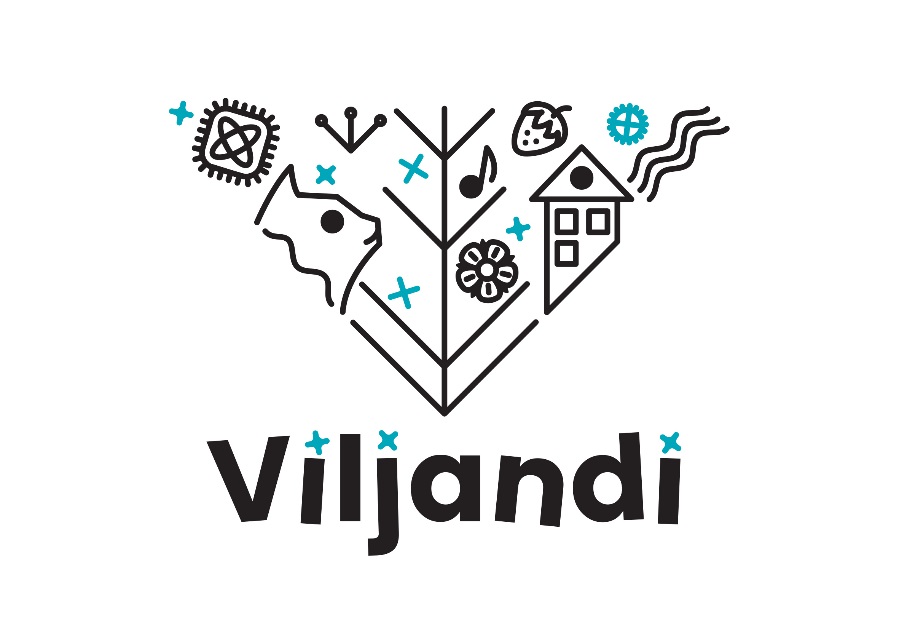 I lugemiseks linnavolikogus detsembris 2022Kättesaadav elektrooniliselt:http://www.viljandi.ee/eelarve-2023 Sisukord1.	ÜLEVAADE	41.1.	Viljandi linna 2023.  aasta eelarve lühiülevaade	41.2.	Viljandi linna 2023.  aasta eelarve koostamine	51.3.	Linnaeelarve sisu	51.4.	Linnaeelarve koostamise alused	71.5.	Majanduskeskkond	72.	LINNAEELARVE KOONDTABELID	93.	PÕHITEGEVUSE TULUD	113.1.	Kontoklass 30 – Maksutulud	113.2.	Kontoklass 32 – Tulud kaupade ja teenuste müügist	143.3.	Kontoklass 35 – Saadavad toetused tegevuskuludeks	193.4.	Kontoklass 38 – Muud tegevustulud	204.	PÕHITEGEVUSE KULUD	214.1.	Põhitegevuse kulude jaotus tegevusalade kaupa	234.2.	Antavad toetused	244.3.	Tegevuskulud	264.3.1.	Kontoklass 50 - Tööjõukulud	264.3.2.	Kontoklass 55 – Majandamiskulud	284.3.3.	Kontoklass 60 – Muud kulud	294.3.4.	Hallatavate asutuste ja struktuuriüksuste tegevuskulud kokku	295.	INVESTEERIMISTEGEVUS	326.	FINANTSEERIMISTEGEVUS JA NETOVÕLAKOORMUS	347.	LIKVIIDSETE VARADE MUUTUS	348.	ÜLEMINEVAD JA ÜLETULEVAD KOHUSTUSED	349.	VÕRDLUS EELARVESTRATEEGIAGA	3510.	ARENGUKAVAS KAJASTATUD EESMÄRKIDE TÄITMISE PLAAN	3711.	MUU TÄIENDAV INFORMATSIOON	46ÜLEVAADEViljandi linna 2023.  aasta eelarve lühiülevaadeViljandi linnavalitsus on koostanud 2023. aasta Viljandi linnaeelarve eelnõu, milles kajastub üldhariduskoolide ja lasteaedade õpetajate ning hariduse tugispetsialistide (logopeed, psühholoog, sotsiaalpedagoog, eripedagoog) palgafondide kasv 24% ning teiste linnalt palka saavate töötajate palgafondide kasv keskmiselt 10%. Investeeringuid tehakse üle 8,7 miljoni euro, millest olulisemad objektid on Viljandi Lasteaed Karlsson uue hoone ehitamine 6 miljoni euro eest, Järveotsa arendusalale tänavate ja tehnovõrkude ehitamine 500 000 euro eest ning Nurme tn, Lembitu pst, Uueveski tee, Põltsamaa tee ja Oja tee kergliiklustee rajamise I etapp eeldatavate kogukuludega 540 000 eurot.2023. aasta eelarve kogumaht on 41,7 miljonit eurot (põhitegevuse tulud 32,8 miljonit eurot + investeerimistegevuse tulud 2,0 miljonit eurot + võetavad kapitalirendid ja investeerimislaen 6,9 miljonit eurot). Põhitegevuse tulude suuruseks on kavandatud 32,8 miljonit eurot, kasv võrreldes 2022. a eeldatava täitmisega on 7%. Põhitegevuse kulude kavandatav suurus on 32,8 miljonit eurot ja põhitegevuse kulud kasvavad võrreldes 2022. aasta eelarvega 8% ning võrreldes eeldatava täitmisega 12%. Füüsilise isiku tulumaksust laekuvad summad on eelarvesse kavandatud võrreldes 2022. a eeldatava eelarve täitmisega +8,8% ehk +1,4 miljonit eurot. Tulumaksulaekumise eelarve on kokku 17,76 miljonit eurot. Nimetatud maks moodustab 54% linna põhitegevuse tuludest. Põhitegevuse tuludest moodustavad maksutulud kokku 54%, saadavad toetused 31%, tulud kaupade ning teenuste müügist 15% ja muud tulud 0,04%. Põhitegevuse kuludest on 4,6% antavad toetused ja 95,4% majandamiskulud. Kulud jagunevad 57% haridusele, kultuuri- ja spordivaldkonnale 13%, majandusvaldkonnale 12%, sotsiaalsele kaitsele 12% ja 6% üldiste valitsussektori teenuste, sh laenuintresside maksete ning reservfondi katteks. Linn annab 2023. aastal erinevaid toetusi spordi-, kultuuri-, sotsiaal- ning haridusvaldkonnas 1,5 miljoni euro eest. Tegevuskuludeks (personali- ja majandamiskulud) planeeritakse kokku 31,3 miljonit eurot.  Viljandi linna neljas lasteaias käib kokku 884 last, neljas huvikoolis 1713 last ja üldhariduskoolides kokku 2388 õpilast. Viljandi linna hallatavates asutustes ja struktuuriüksustes on 2023. aastaks kavandatavates koosseisudes kokku 844 ametikohta (koos volikogu ja komisjonide liikmetega), mida täidavad 1048 isikut. Keskmine brutotasu ühel täiskoormusega ametikohal on 2023. aasta eelarve kohaselt 1383 eurot kuus (ilma volinike ja komisjonide liikmeteta ja ilma üldhariduskoolide õpetajate palgatõusu arvestamata), aasta tagasi oli see 1266 eurot, kasv keskmiselt 117  eurot kuus.Tööjõukulude osas on tasude kasv 23,9% planeeritud üldhariduskoolide ja lasteaedade õpetajatel, hariduse tugispetsialistidel ning teistes palgafondides üldiselt +10%. Töötasu miinimummäär kasvab 725 euroni,  üldhariduskoolide õpetajate miinimumtöötasu 1749 euroni, lasteaedade magistrikraadiga õpetajate miinimumtöötasu 1749 euroni ja lasteaedade bakalaureusekraadiga õpetajate miinimumtöötasu 1545 euroni. Toetusfondi eraldised on eelarves kajastatud haridusministeeriumi poolt 2023. aasta kohta antud eelinfo alusel hariduse reservis, summad täpsustatakse II lugemiseks.Põhitegevuse tulemi suuruseks on 37 366 eurot (põhitegevuse tulud miinus põhitegevuse kulud).Erinevate objektide rekonstrueerimiseks ja muudeks investeeringuteks planeeritakse kokku kulutada 8,7 miljonit eurot, milleks 2 miljonit eurot planeeritakse saada toetuste arvelt. Investeeringute finantseerimiseks planeeritakse kasutada võetavat laenu summas 6,9 miljonit eurot. Olemasolevate laenude ja kapitalirendikohustuste tagasimakseid tehakse 2023. aastal 1,7 miljoni euro suuruses summas. Eelarvestrateegias esitatud 2023. aasta eelarve ja volikogule I lugemiseks esitatud 2023. aasta eelarve kogumahu erinevus on 13% ehk 4,7 miljonit eurot, mille olulises osas põhjustasid Viljandi Viljandi Lasteaed Karlsson hoone ehituse kallinemine ning haridustöötajate 24% suurune palgatõus ja teiste töötajate palgafondide kasv 10%.Viljandi linna 2023.  aasta eelarve koostamineViljandi linna 2023. aasta eelarve eelnõu ja seletuskiri on koostatud juhindudes kohaliku omavalitsuse korralduse seadusest, kohaliku omavalitsuse üksuse finantsjuhtimise seadusest (KOFS), Viljandi linna finantsjuhtimise korrast ning Viljandi linna arengukavast ja eelarvestrateegiast. 2023. aasta Viljandi linna eelarve eelnõu ja seletuskirja on koostöös allasutuste, struktuuriüksuste ning  linnavalitsusega koostanud Viljandi linnavalitsuse rahandusamet. Viljandi Linnavalitsuse 22.08.2022. a määrusega nr 13 „Viljandi linna 2023. aasta eelarve projekti koostamise tingimused“ kinnitati Viljandi linna 2023. aasta eelarve projekti koostamise alused. 2023. aasta osas võeti nimetatud korralduse alusel baasiks eelarvestrateegias kajastatud summad, mida korrigeeriti investeeringuplaanide muudatustega ning muus osas, kui erinevus eelarvestrateegia ja teadaolevate asjaolude vahel oli oluline. Käesoleva eelnõu seletuskirjas on võrdlusena toodud 2022. a kohta novembris 2022 kehtinud eelarve, osades tabelites ka 2022. aasta eelarve eeldatav täitmine, sest näiteks finantseerimistehingute osas on eeldatav täitmine võrdlusena õigem. Eelarve eelnõu ja seletuskirja volikogule esitamise ajaks ei ole riigipoolsed eraldised (sh toetus- ja tasandusfond) veel kinnitatud, summasid korrigeeritakse II lugemise käigus, vajadusel ka lisaeelarvetega.Hallatavatele asutustele ja linnavalitsuse ametitele oli 2023. a eelarve projekti koostamisel üldiselt aluseks ja piiriks eelarvestrateegias kavandatud summad. Kulud tuli kavandada eelkõige asutuste ja ametite tavapäraseks ülalpidamiseks ning kehtivatest õigusaktidest ja sõlmitud lepingutest tulenevate kohustuste täitmiseks. Eelarve projekti koostamiseks olid kinnitatud vastavad vormid. Eelarvete eest vastutajad kaitsesid oma eelarveprojekte valdkondade juhtide juures, selgitati kulude ja tulude sisu ning seati prioriteedid lisataotlustele. Lisataotluste eelarveprojekti lülitamise kohta tegi lõpliku otsuse linnavalitsus.Viljandi linnavolikogu 18. juuni 2020. a määruse nr 77 „Viljandi linna eelarvest mittetulundusliku tegevuse toetamise kord“ alusel menetletakse erinevate organisatsioonide taotlusi linnavalitsuse linnavolikogu komisjonide poolt. Tegevustoetuste saajad otsustab linnavalitsus, projektitoetuste saajad otsustavad linnavolikogu komisjonid. Eelarve eelnõus on kavandatud tegevus- ja projektitoetuste kogusummad. KOFS § 22 lg 4 kohaselt  avalikustatakse eelarve eelnõu ja seletuskiri pärast nende volikogule esitamist kohaliku omavalitsuse üksuse veebilehel.  Eelarve projekt on kättesaadav Viljandi linna veebilehel juhtimise alajaotises eelarve ja majandusaasta aruande menüü kaudu. Samuti tuleb veebilehel vastavalt KOFS § 23 lõikele 3 avalikustada eelarve menetlemist käsitlevad volikogu ja volikogu komisjonide istungite protokollid, need on veebilehel leitavad linnavolikogu alajaotises.Linnaeelarve sisu2012. aastast alates tuleb eelarvet koostades aluseks võtta kohaliku omavalitsuse üksuse finantsjuhtimise seaduses ja selle rakendusaktides sätestatu. Linna eelarve on eelarveaasta põhitegevuse tulude, põhitegevuse kulude, investeerimistegevuse, finantseerimistegevuse ja likviidsete varade muutuse plaan koos täiendavate nõuete, volituste ja informatsiooniga, mis on aluseks vastava aasta tegevuste finantseerimisele. Eelarve on kõikide sissetulekute ja väljaminekute loend ning kõikide väljaminekute rahaline summa on eelarve maht.Eelarve väljendab linna tegelikku olukorda, võimalusi ja valikuid. Tulude poolel kajastatakse, kust ja kui palju raha laekub. Kulude poolel planeeritakse, millele ja millises ulatuses kulutusi tehakse. Eelarve kajastab seega linna prioriteete ja poliitilisi valikuid ning eelarvest nähtub, mida eelkõige väärtustatakse. Eelarvega määratakse kulude summad valdkondadele ning kulu liikidele, aga prognoositakse ja tulud nende katteks. Kohaliku omavalitsuse üksuse eelarve peab olema formaalselt tasakaalus ehk kõikidele eelarves kavandatud väljaminekutele peab olemas olema  kate. Põhitegevuse eelarve sisaldab regulaarseid tulusid ja kulusid. Regulaarsed tulud on maksutulud, tulud kaupade ja teenuste müügist, põhitegevuseks saadavad toetused ja muud regulaarsed tulud. Need tulud laekuvad korrapäraselt ja stabiilselt. Põhitegevuse kulud on tööjõukulud, majandamiskulud (nt küte, elekter, vesi, administreerimiskulud) ja antavad toetused. Tegemist on korrapäraste, nii-öelda igapäevaste väljaminekutega. Eelarves on eraldi põhitegevuse kuluna planeeritud ka reservfond ettenägematute väljaminekute tegemiseks, millest linnavalitsus eraldab vahendeid sihtotstarbeliselt. Põhitegevuse tulude ja põhitegevuse kulude vahe on põhitegevuse tulem.Investeerimistegevuse eelarveosa koosneb samuti tuludest ja kuludest. Siia kuuluvad tuludest eelkõige vara müük, finantstulud ning investeerimiseks saadud toetused. Kulud on investeeringud, nt hoonete rekonstrueerimine, teede ehitus jms. Selle eelarveosa tulude ja kulude vahe on investeerimistegevuse tulem. Kui eelarve tulem on negatiivne (eelarve on defitsiidis ehk põhitegevuse ja investeerimistegevuse tulude summa on väiksem nende eelarveosade kulude summast), tuleb tulusid ületavatele kuludele leida kate. Põhiliseks katteallikaks on laenuraha kaasamine. Finantseerimistegevuse tulude (uus laen) ja kulude (laenude tagasimaksed) vahe on finantseerimistegevuse tulem, mille võrra muutub linna laenukohustuste maht.Viljandi linna pangakontodel olev raha ei saa aasta lõppedes otsa, seda summat nimetatakse likviidseteks varadeks. Kui eelarve on defitsiidis, saab puudujääki katta lisaks laenamisele ka likviidsete varade kasutusele võtmisega. Kui tulusid laekub kuludest enam, siis linna likviidsed varad kasvavad.Eelarve peab olema kooskõlas linna eelarvestrateegiaga, võrdlusandmed ja erinevuste põhjendused Viljandi linna eelarvestrateegiaga on toodud seletuskirja 11. peatükis.Eelarve koostatakse tekkepõhiselt – tehingud kajastatakse vastavalt nende toimumisele, sõltumata sellest, millal nende eest raha laekub või välja makstakse. Kõik KOV üksused läksid tekkepõhisele eelarvestamisele üle 2019. aastast, Viljandi linn alustas tekkepõhise eelarvega 2017. aastal.Linna eelarveaasta algab 1. jaanuaril ja lõpeb 31. detsembril. Eelarve eelnõu, vastuvõetud eelarve, eelarve muudatused ja lisaeelarved avalikustatakse. Eelarve jõustub eelarveaasta algusest. Eelarve ja kogu seletuskiri on koostatud eurodes.Eelarve sisaldab kõiki tulusid ja kulusid (kõikehaaravuse põhimõte) ning on koostatud brutomeetodil kalendriaastaga ühtiva eelarveaasta kohta (aastase kehtivuse põhimõte). Üldreeglina ei ole tulu- ja kuluartiklid üksteisest sõltuvuses (universaalsuse põhimõte). See tähendab, et eelarve tulude puhul ei ole kindlaks määratud sihtotstarbelist kulutamist ehk tulud tervikuna on mõeldud finantseerimaks kulusid tervikuna. Erandina on siiski teatud tulude osas ette nähtud sihtotstarbeline kasutamine. Eelarveprojektide koostamise ja esitamise tingimused kehtestab linnavalitsus oma korraldusega. Linnavalitsus arutab septembrikuust novembrikuuni eelarve eelnõusse jõudnud tegevusi ja rahasummasid ning võimalikke lahendamist vajavaid küsimusi. Peale seda esitab linnavalitsus hiljemalt üks kuu enne eelarveaasta algust eelarve eelnõu koos lisadega linnavolikogule. Eelarve eelnõule lisatakse vastavalt seadusele ja Viljandi linna finantsjuhtimise korrale seletuskiri andmetega eelmise eelarveaasta tegelike, käesolevaks eelarveaastaks määratud ja eelseisvaks eelarveaastaks kavandatud tulude ja kulude kohta vastavalt nende liigendusele. Linnaeelarve määruse lisaks olevas eelarvetabelis on elimineeritud linna asutuste omavahelised tehingud. Andmed on volikogule toodud kontogruppide lõikes, täpsema liigendusega ning koos omavaheliste tehingutega alaeelarvete kinnitamise pädevus on linnavalitsusel. Linnavolikogus läbib eelarve eelnõu vähemalt kaks lugemist ning vajadusel tehakse selle käigus parandusi ja muudatusi. Eelarve või eelarve projekti muutmise ettepanekule, mis tingib nendes ettenähtud tulude vähendamise, kulude suurendamise või kulude ümberjaotamise, tuleb algatajal lisada rahalised arvestused, mis näitavad ära kulude katteks vajalikud tuluallikad. Ettepaneku läbivaatamisel tuleb selle kohta ära kuulata linnavalitsuse arvamus. Menetlust reguleerib ka linnavolikogu töökord.Peale linnaeelarve vastuvõtmist linnavolikogu poolt kinnitab linnavalitsus tõenäoliselt veebruarikuu algusel määrusega eelarve kulude täiendava ja detailsema liigenduse majandusliku sisu järgi (alaeelarved). Linnaeelarve täitmisel, elluviimisel osalevad kõik allasutused, samuti mitmed era- ja kolmanda sektori organisatsioonid, kellele on linna poolt ülesandeid antud ja kellele eraldatakse nende ülesannete täitmiseks linnaeelarvest vahendeid.Linna eelarve täitmise kontroll on linnavolikogu revisjonikomisjoni, sisekontrolöri, linnavalitsuse, hallatavate asutuste juhtide, Rahandusministeeriumi ja Riigikontrolli ülesanne. Linnavalitsus vastutab selle eest, et oleks rakendatud tõhus finantsjuhtimise ja kontrollisüsteem, mis peab aitama linna raha parimal viisil kasutada. Peale eelarveaasta lõppu koostab linnavalitsus majandusaasta aruande, sh eelarve täitmise aruande, mida auditeerib sõltumatu audiitor ning seejärel kinnitab linnavolikogu.Linnaeelarve koostamise alusedTäpsem kirjeldus linnaeelarve koostamise ja ülesehituse kohta sisaldub Viljandi Linnavolikogu 31.03.2016 määruses nr 83 „Viljandi linna finantsjuhtimise kord”.2023. aasta Viljandi linna eelarve eelnõu koostamise aluseks on tulude, kulude ja finantseerimistehingute osas:Riigi eelarvestrateegia 2022-2025;2023. aasta riigieelarve eelnõu;Rahandusministeeriumi ja pankade majandusprognoosid;Valitsuskomisjoni ja Eesti Linnade ja Valdade Liidu 2023. aasta riigieelarve läbirääkimiste lõpp-protokoll;Statistikaameti ning Maksu- ja Tolliameti andmed;Koalitsioonileping;Viljandi linna arengukava ja valdkondlikud arengukavad;Viljandi linna eelarvestrateegia aastateks 2022-2028.MajanduskeskkondEelarve eelnõu koostamisele eelnevalt on kõige värskem Eesti Panga majandusprognoos, millest on järgnevalt toodud kokkuvõte.  Eesti majanduse väljavaade sõltub kõige enam edasisest hinnakasvu tempost. Kuna Eesti on kiireima hinnakasvuga riik euroalal, seavad nii tootmise kallinemine kui ka elukalliduse tõus riigi majanduse vastupanuvõime märksa suurema surve alla. Valdavalt energia kallinemise tõttu prognoosib keskpank selle aasta hinnatõusuks ligi 19%. Järgmisel aastal on oodata hinnakasvu aeglustumist 7% lähedale ja 2024. aastal 2% juurde. Hinnatõusu prognoos võtab arvesse, et Euroopa Keskpank on rahapoliitikat karmistamas ning see muudab laenuraha kallimaks. Lisaks on valitsusel kavas reguleerida energiahindu, mis alates oktoobrist kärbib mõnevõrra üldist hinnatõusu. Kiire hinnatõusu mõju majanduskasvule avaldub tugevamalt selle aasta teises pooles ja viib Eesti majanduse langusesse. Käesoleva aasta esimene pool osutus Eesti majandusele oodatust paremaks. Venemaa sõjalise agressiooni tõttu kehtestatud sanktsioonidega seotud tarneprobleemid jäid kardetust väiksemaks ja tarbimine suurenes jõudsalt kõrgetest hindadest hoolimata. Tarbimine on hoogsalt suurenenud tänu kasutusele võetud säästudele, kuid ettevaates säästud enam samaväärset tuge ei paku. Nii on lähiajal oodata tarbimise vähenemist. Selle aasta kokkuvõttes kahaneb majanduse maht tõenäoliselt 0,5%. Järgmisel aastal jõuab majanduskasv aga eeldatavasti 1% lähedale ning kiireneb seejärel 2024. aastal 3,5% kanti. Geopoliitilise ebastabiilsuse tõttu ümbritseb nii majanduskasvu kui ka inflatsiooni väljavaadet tavapärasest suurem ebakindlus. Tööturu seis püsib vaatamata majanduslangusele küllaltki hea. Palgakasv jääb sel ja järgmisel aastal tugevaks hoolimata sellest, et tööturg mõnevõrra jahtub, sest töökätest on endiselt puudus ja tõusevad nii alampalk kui ka hinnad. Sel ja järgmisel aastal suureneb keskmine brutokuupalk väga kiiresti, enam kui 10%, kuid reaalpalga ostujõud taastub 2021. aasta tasemel alles 2024. aasta lõpuks. Tööpuudus jääb tänavu eeldatavasti 6,5% tasemele ja peaks tuleval aastal tõusma 8,6%le. Prognoos eeldab, et arvestatava osa tööpuuduse kasvust annab tööd otsivate Ukraina sõjapõgenike lisandumine tööturu statistikasse. Euroopa Keskpank tõstab intressimäärasid ja see hakkab pidurdama inflatsiooni. Euroopa Keskpanga nõukogu on tõstnud hinnakasvu aeglustamiseks euroalal rahapoliitilisi intressimäärasid ja praeguse hinnangu järgi kavatseb neid tulevikus veelgi tõsta. Selle tulemusena tõusev EURIBOR kergitab laenuraha hinda ka Eesti kodumajapidamistele ja ettevõtetele, jahutades majandust ning pidurdades ennekõike tööstuskaupade ja teenuste hinnakasvu. Samas tuleb arvestada, et intressimäärade tõusu mõju jõuab hindadesse täies ulatuses alles umbes aasta jooksul. Lisaks ei sõltu hinnakasvu kontrolli alla saamine üksnes rahapoliitikast. Suur osa kiirest hinnakasvust nii Eestis kui ka euroalal tervikuna tuleb pakkumispoolsetest probleemidest, eelkõige kordades kallimaks läinud energiast. Eelarvepoliitikal on oluline roll hinnasurve vähendamisel. Energia kallinemisest põhjustatud majanduslanguse tingimustes ei lahenda riigi kulutuste suurendamine majandusele takistuseks olevaid probleeme, vaid lisab hinnakasvule veelgi hoogu. Energiakriisi mõju ajutine leevendamine ja pikaajaline lahendamine nõuavad valitsuselt täiendavaid kulutusi, samuti sõjapõgenikud ja riigi kaitsevalmiduse suurendamine. Eelarve on aga sügavas puudujäägis ka ilma nende erakorraliste kulutusteta ja seda hoolimata maksutulude väga kiirest kasvust. Kui Eesti jätkab samal kursil, siis järgmistel aastatel eelarvepuudujääk süveneb ja ergutab täiendavalt hinnakasvu. Eesti alusinflatsioon, mis jätab arvesse võtmata energia- ja toiduhinnad, on viimastel kuudel ületanud aastavõrdluses 10% taset. Eesti alusinflatsioon on euroala kõige kiirem ning seda näitajat mõjutavad otseselt eelarvepoliitika ja tarbimise maht majanduses. Seega on oht, et lisaks kõrgetele energiahindadele võib Eesti ettevõtete konkurentsivõimet hakata vähendama ka täiendav hinnasurve, mis tekib riigirahanduses tehtud valikutest. Rahandusamet arvestab, et kui USA inflatsiooninäitaja langus jätkub ka detsembris, siis tõstab keskpanga nõukogu intressi arvatust vähem, mis on indikatsioon, et majanduse reguleeritud jahutamine saab USAs arvatust varem otsa. Mis omakorda mõjutab ka Euroopa Keskpanga intresside tõstmise otsuseid ja seega ka meie laenude aluseks olevat EURIBOR-i. Bloombergi andmetel võib Euroopa Keskpanga nõukogu oma detsembrikuu istungil intressitõusu tempot kärpima hakata ja varem plaanitud 75-punktilise intressitõusu asemel oodatust madalama inflatsiooni tõttu vaid 50-punktilise tõusuga piirduda. Millest saab järeldada, et põhjust on näha lühiajalise majanduslanguse lõppu 2023. aasta keskel. LINNAEELARVE KOONDTABELIDOmavalitsusüksused peavad riigile esitama rahandusministri kinnitatud vormidel eelarve ja selle täitmise kohta kvartaalseid eelarveandmikke. Järgnevalt on 2021-2023 aastate eelarved toodud kvartaliaruande struktuuris. eurodes, omavaheliste tehingutetaLinnavolikogu poolt kinnitatavas struktuuris eelarvetabel, eurodesPÕHITEGEVUSE TULUD                                                                                                                         eurodes, omavaheliste tehinguteta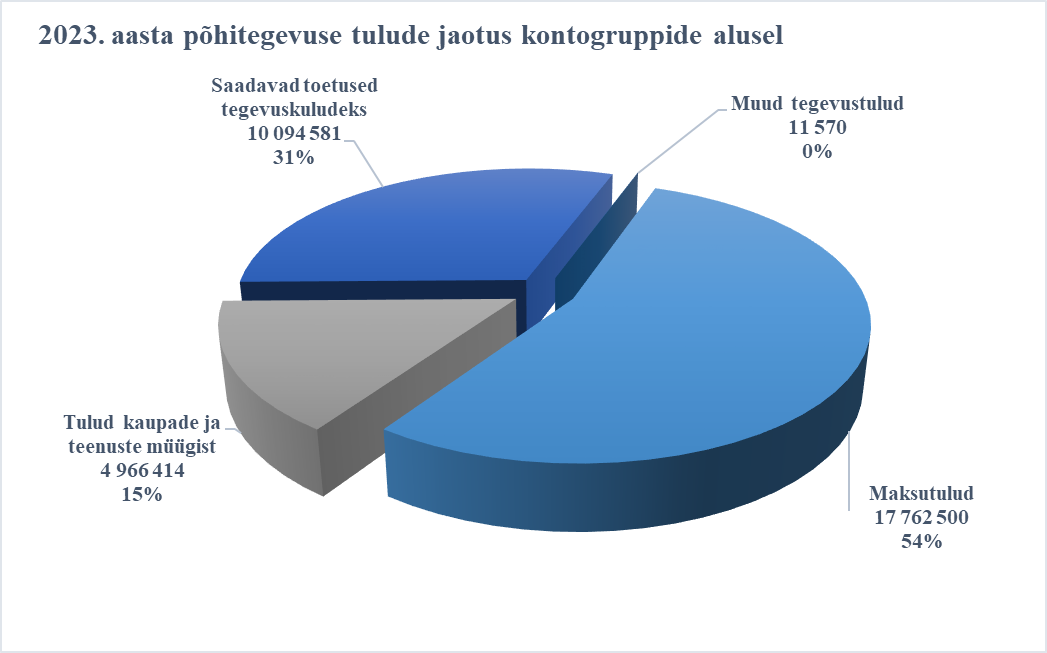 Kontoklass 30 – MaksutuludMaksud jagunevad riiklikeks ja kohalikeks maksudeks, kuid eelarve struktuuris eraldi vastavat liigendust ei kasutata. Riiklikud maksud on füüsilise isiku tulumaks ja maamaks ning kohalikud maksud Viljandi linnas on reklaamimaks ning teede ja tänavate sulgemise maks. Maksude laekumist reguleerib maksukorralduse seadus. Tulumaks moodustab 2023. aastal põhitegevuse tuludest 53,6%. Tulumaksu osakaal maksutuludest on 99,1%, maamaks 0,86% ja ülejäänud maksud 0,04% maksutuludest.Viljandi linna maksutulud aastatel 2021-2023:2022. aasta eeldatav tulumaksulaekumine on 16 332 562 eurot ja võrreldes sellega on 2023. a muutus +8%.Kontogrupp 3000 – Füüsilise isiku tulumaksFüüsilise isiku tulumaksu laekumist reguleerivad tulumaksuseadus ja füüsilise isiku tulumaksu kohalikele omavalitsusüksustele eraldamise kord. Tulumaksu laekumist mõjutab maksumaksjate arv, brutosissetulek ja riigi poolt igal aastal omavalitsustele kehtestatav tulumaksu laekumise määr. Kohalikele omavalitsustele eraldatava füüsilise isiku tulumaksu osa arvestuse aluseks on viimastel aastatel olnud 11,60%-11,96% linna territooriumile vastava kalendriaasta 1. jaanuari seisuga registreeritud isikutelt laekunud üksikisiku brutotulust. 2023. aastal on eraldise määr 11,96% (tulumaksuseaduse § 5 lg 1 p 1).Tulumaksu laekumine aastatel 2008-2023 (eurodes)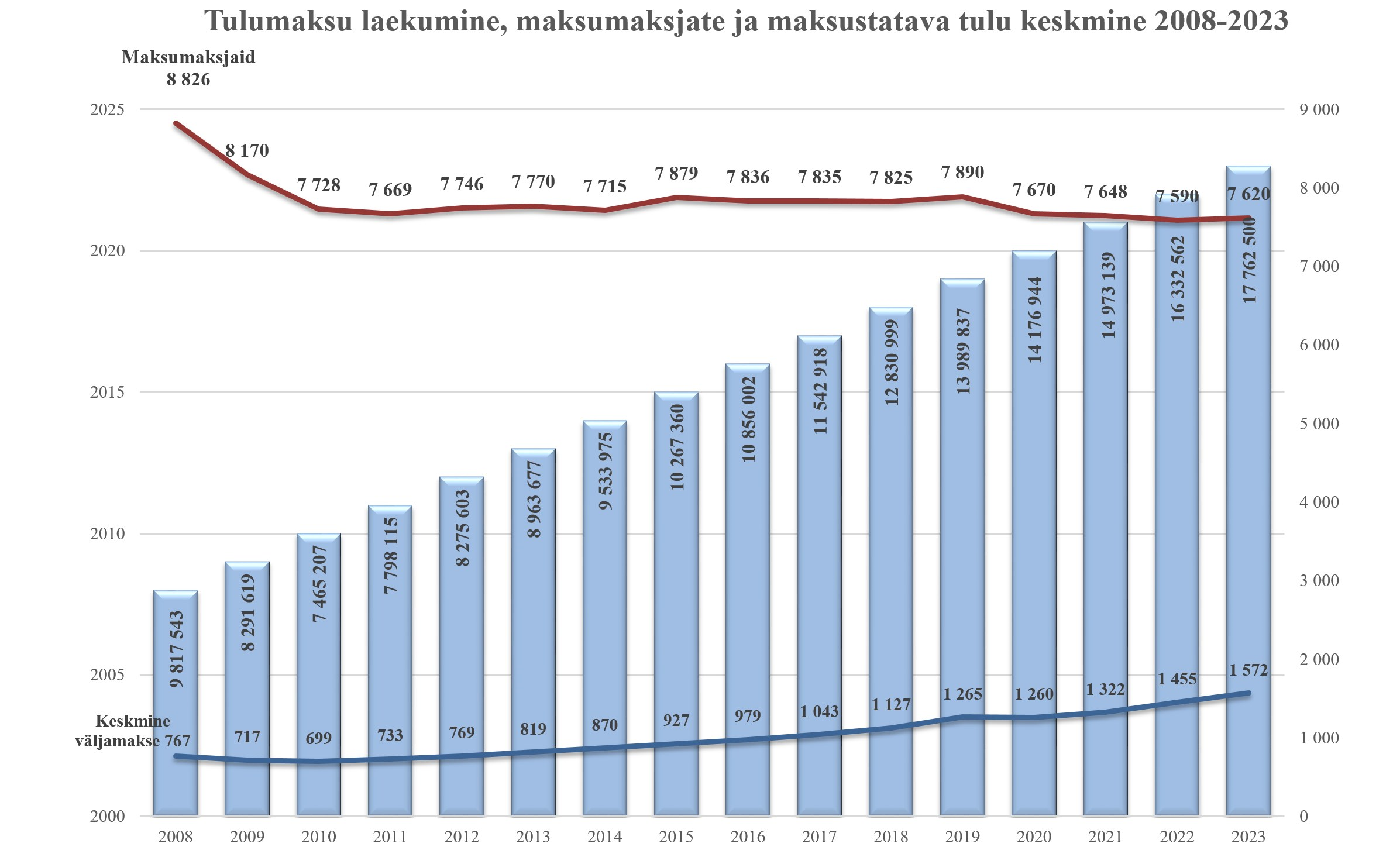 2023. aasta linnaeelarves on esimeseks lugemiseks planeeritud tulumaksu võrreldes 2022. aasta eelarvega +10,76% kasvuga. Eelnõu koostamise ajaks oli teada 2022. aasta 10 kuu tegelik tulumaksu laekumine ja selle alusel on prognoositava 2022. aasta eeldatav tulumaksulaekumine. Eeldatavast 2022. a tulust on 2023. a prognoos suurem 8,8%.Tulumaksu arvutuse aluseks on prognoositav maksumaksjate arv ja keskmine brutosissetulek:Kontogrupp 3030 – MaamaksMaamaks on riiklik maks, mis laekub kohaliku omavalitsuse eelarvesse. Vastavalt maamaksuseaduse § 5 on KOV volikogul õigus kehtestada maamaksumäär vahemikus 0,1 - 2,5% maa maksustamishinnast aastas. Volikogu on maamaksu määraks kehtestanud 2,5% maa maksustamishinnast. Volikogul on õigus kehtestada maamaksumäär diferentseeritult maa hinnatsoonide lõikes, st kehtestada erinevad maamaksumäärad erinevatele hinnatsoonidele. Viljandi on jagatud 9-ks hinnatsooniks. Alates 2013. aastast otsustas riik koduomanikud maamaksust vabastada ja kompenseerida omavalitsustele nii saamatajääva summa läbi tulumaksu eraldise suurenemise 0,17% võrra. Viljandis on alates 1994. aastast rakendatud maamaksust vabastamist represseeritutele ning pensionäridele. Riigi poolt on kehtestatud, et maamaksuteatis väljastatakse, kui maamaks on suurem kui 5 eurot.  2023. a eelarves on arvestatud 2,5%-lise maamaksumääraga.Kontogrupp 3044 – ReklaamimaksKontogrupp 3045 – Teede ja tänavate sulgemise maksReklaamimaksu laekumise prognoos on konservatiivne - seda, milliseid reklaamipindu konkreetsel aastal kasutatakse, pole võimalik täpselt ette teada. Teede ja tänavate sulgemise maksu laekumine on kavandatud 2022. aasta tasemel.Kontoklass 32 – Tulud kaupade ja teenuste müügistTuludes kaupade ja teenuste müügist on eelarvestatud linnavalitsuse struktuuriüksuste ja hallatavate asutuste pakutavate teenuste ja müüdavate kaupade eest saadavad summad. Siin kajastatakse ka riigilõivude laekumine - riigilõiv on riigilõivu seadusega kehtestatud määras tasumisele kuuluv summa juriidiliste toimingute tegemise, avalduste läbivaatamise ja dokumentide väljastamise eest. Linna eelarvesse laekuvad riigilõivud vastavalt seadusega kehtestatud juriidiliste toimingute tegemise, avalduste läbivaatamise ja dokumentide väljastamise eest, registreeringute eest MTR-is, kasutuslubade kirjaliku nõusoleku läbivaatamise eest ja ehitusloa väljastamise eest. Selles eelarveosas näidatakse samuti tulud alusharidusteenuse, üldharidusteenuse ja huvikooliteenuse eest teistelt omavalitsustelt, lasteaedade toiduraha ja õppekulude summad, mida tasuvad lapsevanemad, samuti huvikoolide ringitasud. Siin sisalduvad linna üüritulud ja laekumine hooldusravi eest, samuti muud tulud hallatavate asutuste ja struktuuriüksuste teenuste eest. Alates 2019. aastast on eelarvesse planeeritud laekumine abielutseremooniate läbiviimise tasust (real 3229-Tulud üldvalitsemisest). Tulud kaupade ja teenuste müügist tulu liikide jaotuses:Järgnevalt on täpsemalt kajastatud tulude jagunemine erinevates valdkondades.Tulud haridusalasest tegevusest Haridusteenused teistele omavalitsustele on eelnõu I lugemisele planeeritud kasvuga, sest haridusasutuste 2023. a kulude eelarved, mille alusel teistele omavalitsustele kohamaksumusi arvutatakse, on kavandatud suuremad kui 2022. aastal. Alushariduses on vanema poolt kaetavate õppekulude eelarve seotud töötasu miinimummääraga, linnavalitsus teeb detsembris 2022 linnavolikogule ettepaneku mitte muuta 2023. aastal protsenti töötasu miinimummäärast, mille alusel õppekulude summat arvutatakse (põhjuseks lasteaiaõpetajate palgatõus).  Õppekulu moodustaks 2023. aastal sel juhul töötasu miinimummäära 725 eurost vastavalt 10,7156% (77,69 eurot) ning 11,6086% (84,15 eurot). Viljandi linnas rakendatakse lapsevanematele vabastusi nii õppekulu kui toiduraha osas. Alates 2021. septembrist oli hommikusöök lasteaedades tasuta. Sellega on kaasenud mõningane hoolimatus puudumistest teadaandmisel ja toidu raiskamine. Toidupäeva maksumus 1,50 eurot on kehtinud muutumatuna 10 aastat, linn tasub kehtiva hanke ja kokkulepitud hinnakasvu alusel toitlustajale 2,93 eurot. Koolieelse lasteasutuse seaduse alusel võib vanematelt küsida tooraine kulu, mis on toitlustaja poolt kinnitatult 60% päevamaksumusest, Viljandi linnas on 60% 2,93 eurost 1,758 eurot. Linnavalitsus teeb lasteaedade hoolekogudele ettepaneku tõsta toidupäeva maksumust. Lasteaedade personal tasub oma toiduraha otse toitlustajale. 2023. a lasteaedade tulude ja linna poolt juurde makstava summa kohta*Lasteaedade õppekulu ja toiduraha osas arvestatavate vabastuste summa (82 752 eurot) kantakse haridus- ja kultuuriameti ning sotsiaalameti eelarvetest lasteaedadele, seda kajastatakse kui laekumist toetust saanud eraisikutelt. Ilma seda laekumist arvestamata oleksid tulud lapsevanematelt 947 719 eurot aastas, mis moodustaks 16% kogukuludest. Omavaheliste tehinguteta kajastatud koondeelarves ongi laekumine vanematelt 947 719 eurot.Huvikoolide ringitasud 2023. aastal ei kasva, vastavalt eelarvestrateegiale toimus kasv 2022. aasta sügisel. 2023. a huvikoolide tulude ja linna poolt juurde makstava summa kohta*Huvikoolide vabastuste summa on 2023. a eelarves kavandatud 9 400 eurot.Tulud kultuuri- ja kunstialasest tegevusestTulud kultuuri- ja kunstialasest tegevusest on planeeritud vastavalt asutuste juhtide prognoosidele.Tulud spordi- ja puhkealasest tegevusestTuludes spordi- ja puhkealasest tegevusest kajastuvad spordikooli ja spordikeskuse tulud. Tulud sotsiaalabialasest tegevusestViljandi linnavalitsus tagab üldhooldusteenuse isikutele, kelle Eesti rahvastikuregistrijärgne elukoht on Viljandi linn kes vajab east või terviseseisundist, tegevusvõimest või elukeskkonnast tulenevalt ööpäevaringselt kõrvalabi igapäevaeluks vajalike tegevuste elluviimiselkelle iseseisev toimetulek igapäevastes kodustes tingimustes ei ole võimalikkelle iseseisvat toimetulekut ei ole võimalik tagada teiste sotsiaalteenuste või muu abi osutamisegakellel puuduvad endal võimalused teenuse tagamiseks või kellel puuduvad seadus- ja lepingujärgsed ülalpidamiskohustusega isikud (edaspidi ülalpidajad) või kellel on ülalpidajad, kuid kes oma vähekindlustatuse tõttu ei ole võimelised teenust tagama.Suurem osa ülal nimetatud isikute pensionitest laekub teenuse kulude katteks linnale, samuti tasuvad ülalpidamiskohustusega isikud linnale omaosalust. Viljandi Päevakeskuse sotsiaalabialaste teenuste hulgas on tavapäraselt olnud koduhooldusteenused, puuetega isikute transport, lasteturvakodu teenus ja varjupaigateenus ning Perepesa. Päevakeskuse laste ja perede osakonna tugiteenuste eelarved on kajastatud haridusvaldkonnas.Alates 2021. aastast lisandus linnale hallatav asutus Viljandi Hoolekandekeskus, mis varem tegutses sihtasutusena. Hoolekandekeskuse 2023. aasta kulud on eelarvestatud tuludest 153 172 euro võrra suuremana, sh on investeerimistegevuses lifti renoveerimiseks kavandatud 116 000 eurot ning kütte, elektri, korrashoiu ja jooksva remondi eelarvetesse täiendavalt 61 995 eurot, IT kuludesse 800 eurot. Viljandi Hoolekandekeskuse teenuste uued hinnad on kavas kehtestada alates 1. aprillist 2023. Seoses omastehoolduse finantseerimise põhimõtete  muutmisega tuleb II lugemiseks või hiljemalt lisaeelarvega Viljandi Hoolekandekeskuse eelarvet täpsustada.Muud tuludHaldusameti ülesandeks on muuhulgas Viljandi linna omandisse kuuluvate hoonestatud kinnistute, eluruumide ja mitteeluruumide  haldamise korraldamine, samuti tegeletakse hoonestusõiguste müügiga. Järveotsa elamupiirkonna hoonestusõiguste müügi esimese etapi krundid on kas juba hoonestusõiguse lepingutega kaetud või hoonestaja on lepingu tingimused täitnud ning hoonestusõigus on välja ostetud. Viljandi linnavalitsus plaanib 2023. aastal müüa enampakkumise korras Järveotsa teise etappi kuuluvaid elamupiirkonna kinnistute hoonestusõiguseid. Hoonestusõiguste võõrandamise enampakkumist alustatakse esimeses järjekorras Tuule tn linnapoolsetele kruntidele. Hoonestusõiguste enampakkumiste alghinnad määrab vastavalt vara turuväärtusele lepingupartner Arco Vara Kinnisvarabüroo OÜ. Järveotsa teise etapi taristu projekteerimisega alustati 2021. aastal ning lõplik projekti saab kinnitatud peale detailplaneeringu kehtestamist. 2023. aastal on plaanis välja ehitada Tuule tn koos kommunikatsioonidega.Kontoklass 35 – Saadavad toetused tegevuskuludeksOmavaheliste tehinguteta	Toetuste osas kajastatakse muuhulgas tasandus- ja toetusfondi summasid, nende hulka kuuluvad nt haridustoetus, koolitoidutoetus 1.-9. klassile, toimetulekutoetused, asendus- ja järelhooldusteenuse toetus ja puuetega laste hooldajatoetus. Toetusfondi kaudu saadavad summad, (sh pedagoogide tasustamiseks) on üldiselt planeeritud 2022. aasta mudeli alusel või 2023. aastaks teadaolevate määrade alusel (nt õpetaja miinimumtasu 1749 eurot,  2022. aastal oli see 1412 eurot, kasv 23,87%), sest eelarve eelnõu koostamise ajal ei olnud veel avaldatud VV määruse alusel tehtud arvutusi 2023. aasta kohta (nimetatud määrus täpsustab riigieelarve seaduses kohaliku omavalitsuse üksustele määratud tasandus- ja toetusfondi jaotuse ning jaotamise ulatuse, tingimused ja korra). Eelarves on kajastatud vastavalt Haridus- ja Teadusministeeriumi infole linnale antavad toetused 2022. aasta tasemel ja  lisanduv osa hariduse reservis täpsustamiseks eelarve II lugemiseks. Toetusfondist hariduskuludeks määratud vahendite jaotamise kohta selgituseks siinkohal niipalju, et rahastamismudeli peamine põhimõte seisneb õpilase pearaha põhiselt õpetamiskulude finantseerimise tagamises.Toimetulekutoetuste summa arvutamise aluseks on sotsiaalhoolekande seaduse § 42 lõige 3, mis sätestab, et riigieelarvest eraldatakse valla- ja linnavalitsustele vahendeid üksi elavatele isikutele ja perekondadele puuduse korral sotsiaaltoetuste maksmiseks, lähtuvalt Riigikogu poolt kehtestatud toimetulekupiirist ja sotsiaalhoolekande seadusega kehtestatud toimetulekutoetuse maksmise tingimustest. Eelarves on kavandatud toetusfondi eraldisena ka summad asendushoolduse korraldamise toetuseks ja matusetoetuseks.Maavalitsuste likvideerimise tõttu korraldavad 2018. aastast perekonnaseisutoiminguid kohalikud omavalitsused, selleks ootab linn riigilt 2023. aastaks toetust 32 903 eurot (mis ei kata aga kogukulusid seoses teenuse osutamisega). Summa võib muutuda, kui Rahandusministeerium toetusfondi eelarve avalikustab.Õpilaste toitlustamiseks üldhariduskoolides annab riik 1,00 eurot õpilase toidupäeva kohta. Viljandi linna koolides maksab toidupäev 1,52 eurot, vahe tasub linn, mitte lapsevanemad. Alates septembrist 2018 toimub ka lasteaedades toitlustamine sisse ostetud teenusena, toidupäeva maksumus linnale on 2,93 eurot, millest lapsevanem hüvitab osa.Kõik toetused on 2023 eelarves 2022. tasemel,  koolide haridustoetuse  eeldatav tõus 1,3 miljonit on lisatud linnaeelarvesse hariduse reservi, sest  vajab andmete täpsustamist. Lasteaedade summa pole  veel eelinfona avaldatud. Sihtfinantseerimise muud summad on 2023. aastaks planeeritud vastavalt teadaolevatele lepingutele, eelkokkulepetele või erinevate projektidega seotud tegevustele. Samad summad kajastuvad ka kuluridadel.Kontoklass 38 – Muud tegevustuludSiin kajastuvad 2023. aastal tulud vee erikasutustasu maksmisest ja Linnahoolduse prognoositav tulu ebavajalike seadmete müügist. PÕHITEGEVUSE KULUDVastavalt KOFS-is sätestatule peavad linnaeelarve põhitegevuse kulud olema jaotatud vähemalt antavateks toetusteks ja muudeks tegevuskuludeks, Viljandi linna finantsjuhtimise korra alusel on volikogus kinnitatava eelarve põhitegevuse kulud jaotatud lisaks kolmeks tegevusvaldkonnaks.Omavaheliste tehinguteta2023. aasta põhitegevuse kuludest 26,2% ehk 8 594 581 eurot tehakse sihtraha abil ning 73,8% ehk 24 203 118 eurot linna omatulude arvelt. Valdkondlik jaotus: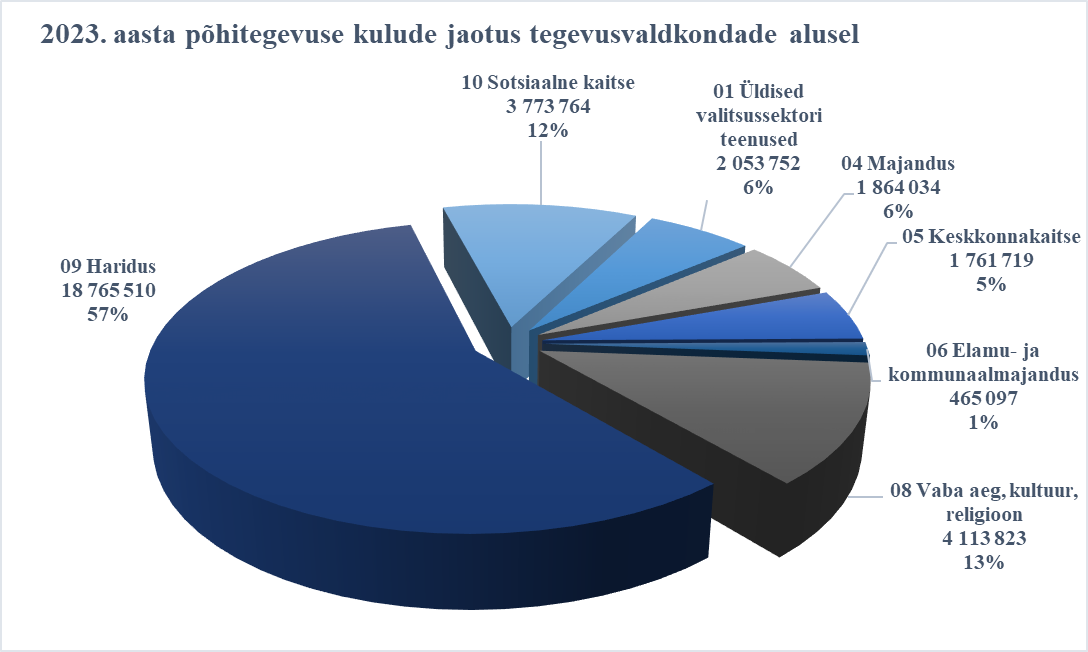 Antavad toetused ja muud tegevuskulud jagunevad riigile esitatavas kvartaliaruandes ja eelarvestrateegia tabelites kumbki sisu alusel omakorda kolmeks kontogrupiks:Omavaheliste tehingutetaPõhitegevuse kulud kontogruppide jaotuses: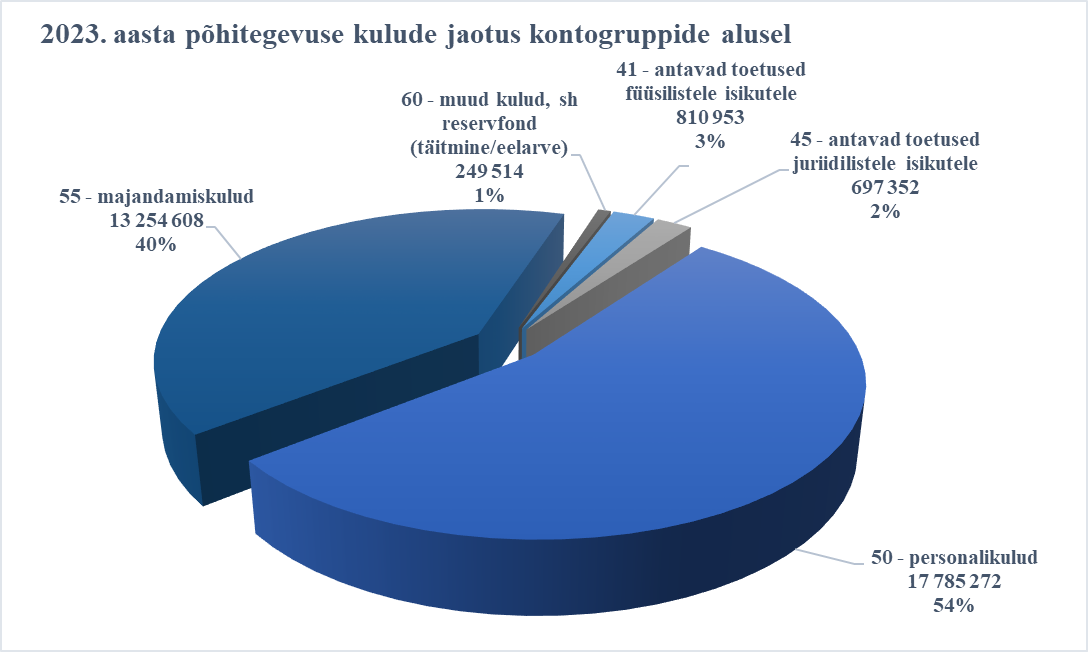 Muudes kuludes sisaldub reservfond, mis 2023. aastal on planeeritud 246 192 eurot (reservfond peab minimaalselt moodustama 0,75% põhitegevuse tuludest), 2021. ja 2022. aastas kajastub seal real kasutamata jääk.Põhitegevuse kulude summad aastatel 2021-2023: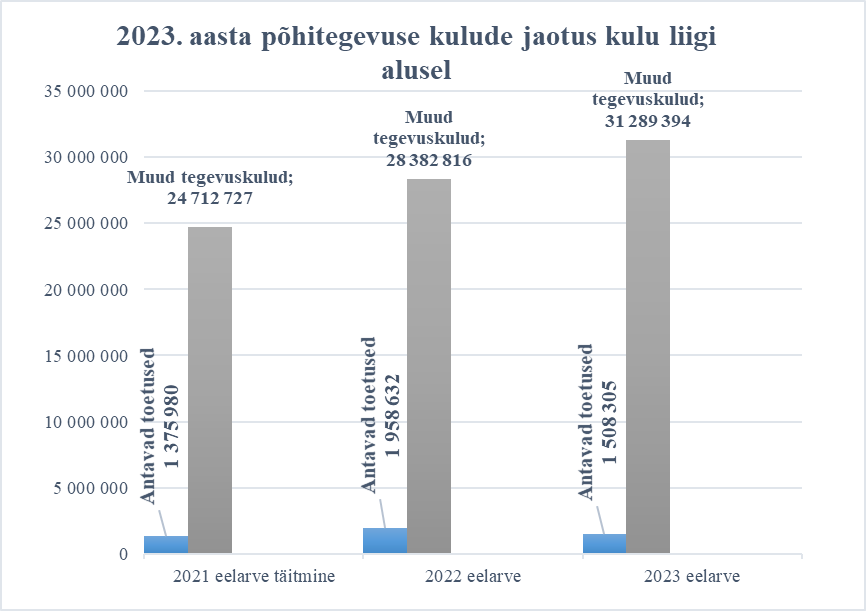 Põhitegevuse kulude jaotus tegevusalade kaupaJärgnevas tabelis on 2023. a põhitegevuse kulud kajastatud tegevusalade kaupa, eraldi on välja toodud mittesihtraha ehk linna raha jaotus ja sihtraha ehk erinevateks tegevusteks saadud toetuste arvelt tehtavad kulud.Antavad toetusedAntavad toetused jagunevad füüsilistele isikutele antavateks toetusteks, näiteks toimetulekutoetus või  stipendiumid (kontogrupp 41) ja juriidilistele isikutele antavateks toetusteks, näiteks tegevus- ja projektitoetused  (kontogrupp 45).Eelarve II lugemisel korrigeeritakse sihtrahastusega toetuste eelarveid eelneva aasta jäägi võrra.2023. aastal on eelarvesse kavandatud koolimineku toetuse suurus 150 eurot ja sünnitoetuse summa 600 eurot.45-Antud sihtfinantseerimine tegevuskuludeksAntud sihtfinantseerimise eelarveosas (kulu liik 4500) sisalduvad antavad toetused MTÜ-dele ja teistele ühingutele. Kohalike omavalitsuste vahelised toetused ja liikmemaksud on seotud omavalitsusliitudesse kuulumisega (Viljandimaa Omavalitsuste Liit ning Eesti Linnade ja Valdade Liit). MTÜ-dele 2017-2023. aastal eraldatud ning eraldatavate  tegevus- ja projektitoetuste info on kättesaadav viljandi.ee alajaotuses kultuur, sport ja vaba aeg: http://www.viljandi.ee/en/eraldatud-toetused ja http://www.viljandi.ee/en/eraldatud-toetused1. Selleks, et leida palgatõusude ja majandamiskulude kasvu katteallikaid, kärpis linnavalitsus 2023. aastaks antavate tegevustoetuste eelarveid võrreldes strateegias kavandatuga keskmiselt 10% ehk -35 900 eurot ja arvestas sellega toetuste määramisel.TegevuskuludTegevuskulude hulka kuuluvad personalikulud, majandamiskulud ja muud kulud (nt maksud, lõivud, viivised, reservfond).Omavaheliste tehingutetaKontoklass 50 - TööjõukuludViljandi linna 20 hallatavas asutuses, linnavalitsuse ametites ning linnavalitsuses ja -volikogus on kokku 844 ametikohta.  2023. aastal on tööjõukulud kokku 17,8 miljonit eurot, millest 5,6 miljonit ehk 32% kaetakse sihtrahastuse arvelt (põhiliselt üldhariduskoolide ja osaliselt ka lasteaedade õpetajate töötasud ning maksud nende töötasudelt). 2023. a eelarves on arvestatud järgmiste eelarvestrateegias kajastatud personalikulude muudatustega:Töötasu miinimummäär  on 2023. aastal 725 eurot. Kokku on 2023. a koosseisude prognoosi kohaselt linnalt tasu saavaid alampalgalisi töötajaid 53 isikut, kes täidavad 32,49 ametikohta ja selle lähedast tasu saavaid töötajaid 16 isikut, kes täidavad 13,5 ametikohta. Ametikohad, mida madalaima tasumääraga isikud täidavad, on näiteks koristaja, garderoobitöötaja, abitööline, hooldemeister, administraator, ujula instruktor, tehniline töötaja,  raamatukogu töötaja, karjäärikoordinaator, koreograaf, projektijuht, tugiisik. Lasteaiaõpetajate töötasu alammäär on riigi sihtraha toel alates 2023. aastast 1 545 eurot (90% üldhariduskoolide õpetajate alammäärast ehk 1 749 eurost, magistrikraadi puhul 100 % üldhariduskooli õpetaja töötasust). Lasteaiaõpetajaid on kokku 99,25 ametikohta. Eeldatav toetus riigilt on lasteaiaõpetajatele 311 805 eurot, aasta töötasufondid kokku 2 616 281 eurot. Toetus moodustab kogukulust 11,9% ja võrreldes 2022. aasta eelarvega on linnal vaja lasteaiaõpetajate töötasufondidesse juurde leida 498 374 eurot.Lasteaedade õpetajate assistentide töötasufondide tõus on 1. jaanuarist 2023. a 7,5%, neid ametikohti on kokku 36 ja 2023. aastal on neil kuu brutotasu 967 eurot, aasta töötasufondid kokku 558 941 eurot. Lasteaedade õpetajate abide töötasufondide tõus 1. jaanuarist 2023 on eelarvestrateegia kohaselt samuti +7,5%, neid  ametikohti on kokku 44,7 ja 2023. aastal on kuu brutotasu 772 eurot, aasta töötasufondid kokku 556 593 eurot. Üldise palgafondide 10% kasvuga kooskõlas lisandub siia eelarvetesse +2,5% ehk 26 878 eurot ja uus  kuu brutotasu oleks lasteaia õpetaja assistendil 990 eurot ning lasteaia õpetaja abil 790 eurot.  Viljandi Päevakeskuse laste ja perede osakonnas töötavate tugispetsialistide (logopeedid, eripedagoogid, sotsiaalpedagoogid ja psühholoogid) töötasu alammäär on 2023. aastal võrdne üldhariduskoolide õpetajate töötasu alammääraga (1 749 eurot) ja kasvab nagu üldhariduskooli õpetajatelgi võrreldes 2022 aastaga ligi 24%. Osakonna aasta töötasufond on kokku 842 458 eurot, kokku täiendav kulu võrreldes 2022. aastaga on 162 326 eurot.   Lasteaedade ja koolide juhtide (sh õppejuhid, õppealajuhatajad) töötasude kasvuks on kavandatud 116 334 eurot (arvestuslikult õpetajate palgakasvu võrra). Koolijuhtide tasu kaetakse osaliselt toetusfondist. Koolide  haridustehnoloogide, HEV koordinaatorite, huvijuhtide, ujula algõppe instruktori töötasud kasvuga on samuti arvestatud, kokku täiendav kulu  64 783 eurot.    Huvikoolide õpetajate ametikohti on kokku 56,27  keskmine koormus on 0,54. Aasta töötasufondid kokku on 1 192 248 eurot. Need on  eelarve I lugemisel kavandatud 2022. aasta tasemel pluss üldine valdkonna palgafondide kasv 10% . Üldhariduskoolide ringijuhtide ametikohal töötab kokku 60 ringijuhti, kes täidavad kokku 8,98 ametikohta ehk keskmine koormus on 0,15. Aasta töötasufondid kokku on 138 874 eurot. Need on  eelarve I lugemisel  2022. aasta tasemel pluss üldine valdkonna palgafondide kasv 10%.Alates 2021. aastast on Viljandi linna eelarves kajastatud hallatav asutus Viljandi Hoolekandekeskus.  Hoolekandekeskus on eelduslikult isemajandav üksus. Hoolekandekeskuses töötab 34 inimest, kes täidavad kokku 31,22 ametikohta (sh 0,91 asenduskohta). Aasta töötasufond on 2023. aastal kokku 611 529 eurot. Uue  kohatasu kehtestamisega 1. aprillist  vaadatakse üle ka töötasufond. Linnavolikogu ja linnavalitsuse valitud isikute töötasufondid vastavalt linnavolikogu otsusele võrreldes 2022. aastaga  ei kasva. Linnahoolduse töötajatele, va juhid kavandati palgakasv eelarvestrateegias.  Ülejäänud töötajatele on broneeritud reservridadele 10% palgafondi kasv, milleks on eelarvesse kavandatud kokku 518 411 eurot. Riigi eraldis 2023. aasta perekonnaseisutoimingute läbiviimiseks on kavandatud 32 903 eurot, mis katab tegelikud kulud osaliselt (toetusfondi 2023. a tegelike summade kohta pole rahandusministeerium veel infot avaldanud).  Lõplikult ei ole kõik toetusfondist eraldatavad komponendid teada ja seepärast korrigeeritakse toetusfondi osa koolide ja lasteaedade eelarvetes peale riigipoolsete eraldiste selgumist. Tabelis on toodud tööjõukulude jaotus hallatavate asutuste ja struktuuriüksuste kaupa (kogu kontogrupp 50, sealhulgas nii brutotasud kui maksud, samuti erisoodustustena arvestatavad kulud  ja töövõtulepingute kulud). Samuti on lisatud ametikohtade arv, mille alusel koosseisuliste töötajate tasud eelarvestatud on. Tabelis ei ole 10% üldine palgafondide kasv jagatud asutuste eelarvetesse, sellega lisanduks 545 229 eurot. 2023. aastas ei ole erinevalt 2022. a eelarvest mitmeid sihtrahasid, need lisanduvad 2023. aasta jooksul.*Vanas Veetornis on ajutiste lepingutega suveperioodil 3 töötajat, koormus on jaotatud arvestuslikult aasta peale. *Viljandi Linnahoolduses on suveperioodil  5 töötajat, koormus on jaotatud arvestuslikult aasta peale.*Sakala Keskuse Noortekeskuse suvemalevas töötavate õpilaste ja õpetajate tasud on arvestatud töövõtulepingute kuludes, nende tasud on samuti seotud riigis kehtestatud töötasu alammääraga, kuid on  hetkel 2022. aasta tasemel ja korrigeeritakse II lugemiseksKontoklass 55 – MajandamiskuludMajandamiskulud on 2023. aastaks võrreldes 2022. aasta eelarvega planeeritud suuremas mahus, kokku ilma omavaheliste tehinguteta summas 13 254 608 eurot. Sihtrahade arvelt kaetakse 21,9% ehk 2 779 514 eurot.                                                                                                                                                              Omavaheliste tehinguteta2022. aasta majandamiskulude jaotus neljakohaliste kontogruppide kaupa:Olulisemad muudatused 2023. a eelarve ja 2022. a eelarve võrdluses:5503-Lähetuskulud  vähenevad, kuna  2022 eelarves oli mitmeid projektiga seotud kulusid, aga 2023 aastal mitte, nt õpiränne. 5513- Sõidukite ülalpidamise kuludes on kasv seoses kütuse hindade kallinemisega. 5511 ja 5512-kinnistute ja hoonete ja rajatiste majandamiskuludes on kasvu mõjutajad  kütte, elektri ja vee hinna tõus  ning hoolduskulude kasv. 5524 – Toiduained ja toitlustusteenused – siin on kallinemine seotud hinnatõusuga, koolide ja lasteaedade toitlustaja taotles lepingu muutmist ja toidupäeva maksumuse suurendamist. 5524 Õppevahendite jm koolituse kuludes - siin on ajutiselt kajastatud riigipoolse haridustoetuse kasv  kooliõpetajatele ja koolidele, see jagatakse  koolide eelarvetesse eelarve II lugemiseks või hiljemalt alaeelarvetes 2023 veebruari alguses. 5525-Kommunikatsiooni-, kultuuri- ja vaba aja sisustamise kuludes on vähenemine, kuna 2023. aastal projektidega saadavad tulud ja kulud pole veel teada. Kontoklass 60 – Muud kuludMuudes kuludes sisaldub reservfond, mis 2023. aastal on planeeritud 246 192 eurot. Omavaheliste tehingutetaHallatavate asutuste ja struktuuriüksuste tegevuskulud kokkuJärgnevalt on kajastatud hallatavate asutuste ja struktuuriüksuste kõikide põhitegevuse kulude (antavate toetuste, tööjõukulude, majandamiskulude ja muude tegevuskulude) võrdlus eelarveüksuste kaupa. INVESTEERIMISTEGEVUS2023. aastal investeeritakse erinevatesse objektidesse 8 743 941 eurot, millest sihtrahastuse eest 
22,8% ehk 1 991 034 eurot.Intresside summa oluline kasv on seotud Euribori kasvuga.Investeeringute kulud (kontoklass 15) jagunevad tegevusalade vahel 2022. aastal järgnevalt: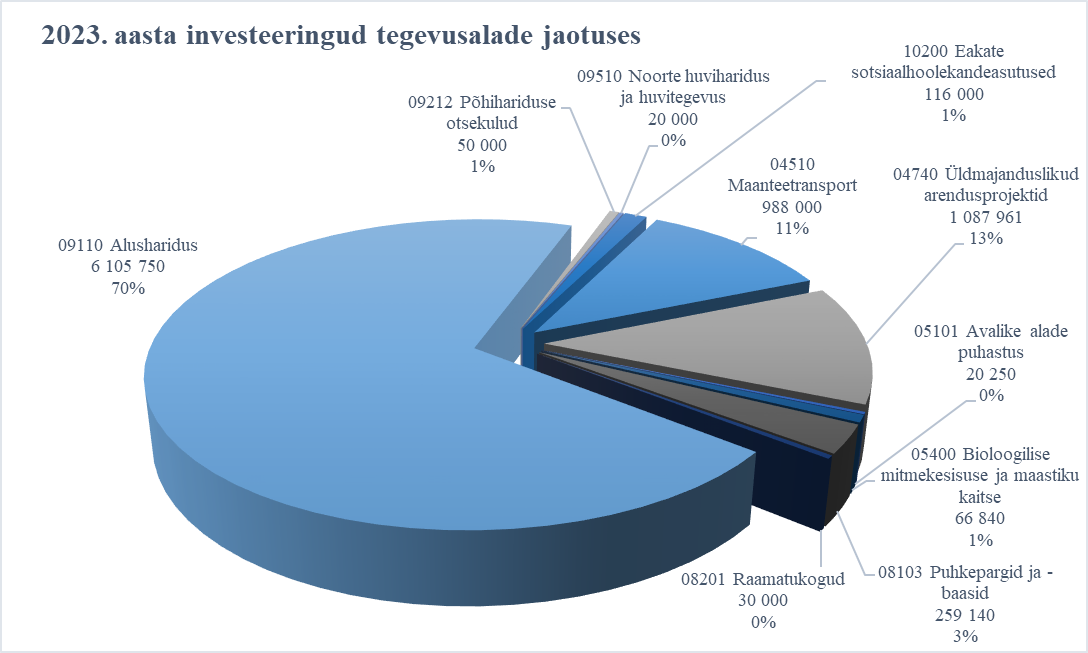 Investeerimistegevuse kulud 2023. aastalJärgnevas tabelis on kajastatud linnavalitsuse poolt 2023. aastaks kavandatud investeeringuobjektid:FINANTSEERIMISTEGEVUS JA NETOVÕLAKOORMUS2023. aastal on plaanis võtta investeerimiskulude katteks laenu kuni 6 900 000 eurot.Eelnõu kohaselt on linna netovõlakoormus 2022. aasta lõpus 53%. Täpsed andmed selguvad alles 2022. a tekkepõhiste saldoandmike esitamisel 2023. a I kvartalis. 2023. aasta eelarveprojekti arvestades on netovõlakoormus 2023. aasta lõpus 70,9%, tegelik seis selgub alles 2024. aasta I kvartalis. Prognoose uuendatakse 2023. aasta eelarveprojekti II lugemiseks.LIKVIIDSETE VARADE MUUTUS2022/2023 aastavahetuse eeldatav kassajääk on 2 369 548 eurot. Täpsemad andmed esitab linnavalitsus eelnõu teiseks lugemiseks jaanuaris 2023.ÜLEMINEVAD JA ÜLETULEVAD KOHUSTUSEDKOFS § 27 kohaselt: Eelmise aasta eelarves ettenähtud, kuid tegemata jäänud väljaminekute tegemine jooksval eelarveaastal kavandatakse kas eelarvega, kui eelarve on aasta alguseks vastu võtmata, või lisaeelarvega. Ülekantud väljaminekuid võib kasutada eelmise aasta eelarves määratud otstarbeks.Eelarve või lisaeelarvega võib kavandada eelarveosades kogusummana eelmisel eelarveaastal tegemata jäänud väljaminekuid, kui need tulenevad:investeeringute elluviimiseks sõlmitud lepingust või välja kuulutatud riigihankest, sõlmitud lepingu alusel põhivara soetuseks antavast sihtfinantseerimisest või sõlmitud lepingu alusel saadud sihtfinantseerimisest.Täpsemad andmed esitab linnavalitsus eelnõu teiseks lugemiseks jaanuaris 2023.VÕRDLUS EELARVESTRATEEGIAGASeletuskirjas tuleb esitada selgitused eelarve eelnõus ja eelarvestrateegias esinevate andmete oluliste erinevuste kohta (KOFS § 22 lg 2 p 11). Viljandi linna eelarvestrateegia aastateks 2022-2028  kinnitati volikogus septembris 2022. aastal. 2023. aasta eelarve seletuskirja koostamise ajaks on muudatused võrreldes strateegiaga järgmised:Eelarve peab kajastama koostamise aja parimat teadmist ja käima muutuva ajaga kaasas. Linnavalitsus lähtus 2023. aasta eelarveprojekti koostades arengukavas ja eelarvestrateegias sätestatust, aga lähtus ka strateegia ja eelarve koostamise aja vahel täpsustunud 2023. aasta vajadustest.Eelarvestrateegia muutmist menetleti linnavolikogus 2022. aastal ja määrus võeti vastu septembris 2022. Linnavalitsus menetles kuni novembri lõpuni 2023. a lisataotlusi, tegevustoetusi ja muid eelarvetaotlusi. Eelarveprojektile oli hallatavatel asutustel ja LV ametitel võimalik esitada lisataotlusi ja neid kogunes üle 4,6 miljoni euro. Linnavalitsuses arutamiseks jõudsid nendest kõige prioriteetsemad ning eelarvesse otsustati lisada täiendavaid kulusid 1,1 miljoni euro ulatuses ning palgafondide 10% kasvuks paljudel ametikohtadel 545 299 eurot, (lasteaiaõpetajate ja kooliõpetajate  ja hariduse tugispetsialistide palgatõus on 24%).Järgnevalt on toodud selgitused eelarveosade kaupa olulisemate summaliste või protsentuaalsete erinevuste kohta.Põhitegevuse tulude kasv on 7% ehk 2 058 417 eurot.Tuludes kaupade ja teenuste müügist on strateegiaga võrreldes suurenemine 305 957 eurot. Seses haridusasutuste eelarvete kasvuga on teistele KOVidele esitatavad arved haridusteenuste eest 110 000 eurot suuremad, lasteaia kohatasu ja toiduraha laekumine on kavandatud 155 169 eurot suuremana ja hoonestusõiguste tulu on suurendatud 100 000 euro võrra.Saadavates toetustes on ülespoole korrigeeritud toetusfondi eeldatavat summat.Põhitegevuse kulude kasv on 11% ehk 3 287 686 eurot. Kultuuri- , haridus- ja sotsiaalvaldkonnas on antavate toetuste vähenemine on seotud eeskätt tegevustoetuste eelarve kärpimisega 10% ehk 35 900 eurot. Eelarvetes on suurim muudatus kultuuri-, haridus- ja sotsiaalvaldkonna muudes tegevuskuludes (3 225 487 eurot). Lasteaiaõpetajate 24% palgatõusuga seoses on lisatud 893 797 eurot. Muude palgafondide 10% kasvuga seoses on lisatud 402 496 eurot. Hoonete ja ruumide majandamiskuludeks, eeskätt kommunaalteenuste kallinemise tõttu, on lisatud 513 801 eurot. Teised muudatused on seoses prioriteetseks osutunud lisataotluste summade eelarvesse toomisega.Investeerimistegevuse muudatused on kokku 2 706 000 eurot ehk kogusummas kasv 57%.Põhivara soetamise osas on võrreldes strateegiaga täpsustunud mitmete objektide maksumused (nt Karlssoni lasteaia hoone ehitamine) ning ära on jäetud või on mahud muutnud mitmetel algselt planeeritud objektidel (nt Lossi 3 rekonstrueerimine).Täpsustatud on AS Viljandi Veevärgile tänavavalgustuse rekonstrueerimiseks antava toetuse summat.Finantseerimistegevuse muudatused on kokku 2 383 000 eurot.Selleks, et investeeringuobjekte rahastada, on suurendatud võetava laenu summat, täpsustatud on likviidsete vahendite muutuse prognoosi.Kokkuvõttes on nii tulude kui kulude eelarvemaht võrreldes strateegias kavandatuga kasvanud 13%.ARENGUKAVAS KAJASTATUD EESMÄRKIDE TÄITMISE PLAANViljandi linna arengukavas aastateks 2022-2028 kajastatud tegevuskavast on eelarvete eest vastutajad välja toonud olulisimad 2022. aasta eesmärgid ja tegevused.1. Võimekas, kaasav ja tark Viljandi linn Meede 1 Jätkusuutlik, teadmistepõhine  ja kompetentne linna juhtimine Viljandi linna juhtimine on jätkusuutlik, teadmistepõhine ja kompetentne. Avalik teenus on  inimesekeskne, usaldusväärne, erapooletu, läbipaistev ja arusaadav ning asjaajamine on korrektne, sõbralik ja mugav. Tõhustatakse linnavalitsuse ametite koostööd. Toimub süsteemne ja eesmärgipärane ametnike ja töötajate koolitus- ja arendustegevus.  Tõhustatakse järelevalvet heakorraeeskirjade täitmise ja parkimiskorralduse nõuete järgimise üle. Meede 2 Targa linna põhimõtete rakendamine, kaasaegse IT-taristu arendamine ja kasutajasõbralike e-teenuste pakkumine Jätkub kaasaegse IT-taristu arendamine ja kasutajasõbralike e-teenuste pakkumine ning kasutajate vajadustele vastavate e-teenuste arendamine. Linna asutuste IT-teenuste ja taristu  haldamine toimib ühtsetel põhimõtetel, toimib kontserniülene kaughaldus. Kontsernis on kasutusel dokumendihaldussüsteem Amphora. Linnaelanike paremaks teenindamiseks on kasutusel e- teeninduskeskkond Spoku. Mõlemas keskkonnas toimub pidev arendustegevus (kasutajamugavuse loomine ja uute vormide lisamine). Haridus- ja kultuuriamet kasutab haridusteenuste tarkvarasüsteemi ARNO lasteaedade, koolide ja huvikoolide mooduleid. Panustamine IT-taristu kaasajastamisse, sh kvaliteetsemasse esitlustehnikasse võimaldab koosolekutel ja õppetöös osalemist nii kohapeal kui ka videosilla abil. Jätkub haridusasutuste IT-õpikeskkondade parendamine. Kontsernisiseselt muutub hulk töökohti mobiilseks - lauaarvutid asendatakse sülearvutitega. Meede 3 Viljandi linna säästva arengu kavandamine ja linnaruumi planeerimine Alustatakse Viljandi linna uue üldplaneeringu koostamist. Üldplaneeringu eesmärgiks on kogu linna territooriumi ruumilise arengu põhimõtete ja suundumuste määratlemine. Meede 4 Kriisideks valmistumine, valmisolek ja nendega toimetulek Rakendatakse abinõusid elanike teadlikkuse tõstmiseks avalikus kohas käitumisest, ennetus- ja kaitseabinõude kasutamisest ning turva- ja ohutusnõuetest ja oskusest neid järgida, et ennetada ohtusid ning kujundada tervist ja elu säästev käitumine. Tehakse koostööd riigiasutustega erinevate ennetusprogrammide rakendamisel. Parandatakse omavalitsuse ja elutähtsa teenuse osutajate teadlikkust võimalikest ohtudest. Parandatakse elutähtsate teenuste toimepidevust. Suurendatakse kriisivalmisolekut omavalitsuse ja kogukondade kriisijärgsete kahjude leevendamiseks. Luuakse ohust teavitamise süsteem. Kaardistatakse ja kavandatakse varjumiskohad elanikkonna kaitseks otsese ohu korral. Meede 5 Toimiva koostöö tihendamine teiste kohalike omavalitsustega Viljandi linn osaleb liikmena Viljandimaa Omavalitsuste Liidu, Viljandimaa Ühistranspordikeskuse, Eesti Linnade ja Valdade Liidu töös. Algatatakse ühiseid koostööprojekte maakonna teiste omavalitsustega. Viljandi Linnaraamatukogu täidab rahvaraamatukogu seaduses sätestatud tingimustel maakonna keskraamatukogu rolli. Linnaraamatukogu korraldab maakonna rahvaraamatukogude koostööd, teavikute komplekteerimist, raamatukogude töö analüüsimist ning aruandluse koostamist, erialast nõustamist ja koolitust.  Sakala Keskus osaleb erinevates võrgustikes, sh Eesti Muuseumide Ühingu võrgustikus, Eesti Avatud Noortekeskuste Ühenduses, Eurodeski töös ning Viljandi linna kultuurikorraldajate ja Viljandi maakonna kultuuritöötajate ümarlauas. Meede 6 Väliskoostöö arendamine, välissuhtluse tihendamine ja rahvusvahelistes koostöövõrgustikes osalemine Suhtleme Viljandi linna 10 sõpruslinna esindajatega tihendades vastastikuseid visiite ja erinevaid muid koostöövorme. Korraldame iga-aastaseid Viljandi Hansapäevi. Jätkame iga-aastast Viljandi Hanspäevade traditsiooni võõrustades sellega sõprus-hansalinnade esindajaid.  Osaletakse rahvusvahelises hansaliikumises ja sellega seonduvates projektides ning rahvusvahelistel hansapäevadel. Osaletakse erinevate projektidega kultuuripealinnade võrgustiku töös. Tehakse koostööd UNESCO loovlinna meeskonnas käsitöö ja rahvakunsti valdkonna tegevuste kavandamisel ja läbiviimisel ning sündmuste korraldamisel.    Kondase Keskus osaleb European Outsider Art Association võrgustiku töös. Viljandi Linnaraamatukogu suhtleb sõpruslinnade raamatukogudega Leedus, Lätis ja Ukrainas.  Toetatakse õpilasgruppide ja kultuurikollektiivide välissuhtlust. Meede 7 Maakonnakeskuse rolli täitmine Viljandi linn kui maakonnakeskuse omavalitsus täidab perekonnaseisutoimingute teostamise ülesandeid, Riigikogu ja Euroopa Parlamendi valimiste läbiviimisega seotud ülesandeid, rahastab asendus- ja järelhooldusteenuseid ning sõlmib teenustega seotud isikutega lepinguid ja koordineerib alaealiste õigusrikkujatega seotud tegevusi.   Meede 8 Linnaelanike ja vabaühenduste kaasamine ning tunnustamine Jätkub kaasava eelarve läbiviimine eesmärgiga parandada kogukonna arusaama linnaeelarvest ja selle kujunemisest ning viia ellu mõni uus idee. Kaasava eelarve maht on 40 000 eurot. Töötatakse välja ja rakendatakse kaasamise hea tava. Linna kodulehele lisatakse ideekorje moodul. Tunnustatakse vabaühendusi, eraisikuid, ettevõtteid linnale oluliste tegude või saavutuste eest. Viime läbi konkursi “Kaunis Viljandi” Viljandi linnaruumi heakorrataseme tõstmise ja visuaalselt kaunimaks muutmise tunnustamiseks. Korraldatakse linnapea ja volikogu esimehe uusaastavastuvõtt tublidele linnaelanikele ja koostööpartneritele. Meede 9 Vabaühenduste, elanike ja koostööpartnerite kaasamine ja osalemine Viljandi linna arendamises ja teenuste osutamisel Rakendatakse korteriühistute õue- ja haljasalade korrastamiseks toetuste andmise korda.  Toetatakse taotluste alusel erinevate valdkondade vabaühenduste mittetulunduslikku tegevust tegevustoetuse ja projektitoetustega. Meede 10 Viljandi linna positiivse kuvandi säilitamine ja arendamine Viljandi linna positiivse kuvandi säilitamiseks ja arendamiseks korraldatakse linna tutvustavaid mainekampaaniaid kaasates neisse Viljandi ettevõtjaid, kultuurikorraldajaid ja tublisid tegijaid.  Linnavalitsuse tegevust ja linna sündmusi kajastatakse järjepidevalt sotsiaalmeedias, linna koduleheküljel, kohalikus ajalehes ja üleriigilises meedias. Jätkatakse Linnalehe väljaandmist ning koostööd KUKU raadio, TRE Raadio ja Ring FMiga. Info efektiivseks edastamiseks nii kohalikele kui külalistele antakse välja erinevaid infovoldikuid paberkandjal ning tõhustatakse info kiiret liikumist linlasteni läbi otsepostituste. Olulist infot jagatakse Vabaduse platsil oleva digiekraani kaudu ning info jagamiseks kasutatakse Viljandis linnas Centrumi keskuses ja Velomoto hoonel ning ka Tartus Tasku keskuses ja Lõunakeskuses olevaid digiekraane. Kavandamisel on Viljandi linna mobiilirakenduse (mobiiliäpp) kasutuselevõtt. 2. Säästev ja roheline Viljandi linn  Meede 11 Liigilise mitmekesisuse säilitamine ja suurendamine. Linnakeskkonna arukas planeerimine, rajamine ja hooldamine kliimariskide maandamiseks ning elukeskkonna kvaliteedi tõstmiseks  Jätkub haljastu arengukava elluviimine. Haljastu arengukava kohased peamised tegevused on: alleede, tänava- ja pargipuude hooldamine (sh puude raie ja hooldustööd kalmistutel), alleede rekonstrueerimise ja rajamise prioriteetide hindamine ning dekoratiivhaljastuse hooldus.  Kavandatud tegevused linnaruumis asuva looduskeskkonna ja puhkekohtade hooldamisel ning nende kasutusvõimaluste parandamisel on: hooldustööd Viljandi maastikukaitsealal, veetaimestiku niitmine (Paala ja Viljandi järv), suplusalade korrastamine, avalike paadisildade uuendamine ja hooldamine, kalastiku parandamise ja tasakaalustamise huvides järvedesse maimude asustamine, lammaste karjatamine Lossipargis, võõrliikide verev lemmmalts ja lusitaania teetigu tõrjumise meetmete rakendamine. Uuendatakse avalike alade hooldamise tehnikat. Viljandi Linnahooldusele ostetakse tööde teostamiseks vajalikku hooldustehnikat. Meede 12 Jäätmetekke vähendamine ja elanikkonna keskkonnateadlikkuse tõstmine Jäätmehoolduse valdkonda arendatakse ja tehakse tegevusi Viljandi linna jäätmekava 2021-2026 alusel.  2022. aastal Eesti Keskkonnateenused AS-ga  sõlmitud kontsessioonilepingu alusel on korraldatud jäätmeveoga hõlmatud segaolmejäätmed, paberi- ja kartongijäätmed, biolagunevad köögi- ja sööklajäätmed ning pakendijäätmed. Kontsessionääri kasutuses on Viljandi jäätmejaam.  Kevadel ja sügisel toimub ülelinnaline tasuta aia- ja haljastujäätmete vedu. Tekkekohal kompostimise soodustamiseks on elanike majapidamistesse jaotatud 500 kodukompostrit ja 150 biojäätmete kogumismahutit. Koostatud jäätmejaama rekonstrueerimisprojekti alusel on kavandatud esitada vastava meetme avanemisel taotlus jäätmejaama rekonstrueerimiseks.  Jätkub teavitustegevus elanikkonna keskkonnateadlikkuse tõstmiseks. Teavitused elanikele edastatakse linna kodulehekülje, sotsiaalmeedia ja ajakirjanduse kaudu. Hallatavate asutuste tööd korraldatakse keskkonnasõbralikult. Lasteaedades, koolides ja linnaraamatukogus on jäätmete sorteerimisjaamad. Linnaraamatukogus raamatukapi pakkide pakendamisel kasutatakse elanikelt kogutud paberkotte ning korraldatakse loenguid ja viktoriine, mille teemad seostuvad keskkonna jätkusuutlikkuse ja keskkonnateadlikkusega. Rakendatakse keskkonnasäästlikke sündmuskorralduse põhimõtteid, et viia avalike sündmuste keskkonnamõjud miinimumini.   Meede 13 Kliimamuutuste leevendamine ja mõjuga kohanemine. Saaste vähendamine Koostatakse Viljandi linna energia- ja kliimakava. Parandatakse kergliiklusvõimalusi ning jätkub koostöö ettevõtjatega tõukerattarendi teenuse osutamiseks linnas.  Meede 14 Energiatõhususe põhimõtete rakendamine Hoonete rekonstrueerimisel kasutatakse taastuvenergia lahendusi ja rakendatakse energiasäästu põhimõtteid.  3. Hubane ja turvaline Viljandi linn  Meede 15 Hästitoimiva ning hubase linnaruumi kujundamine ja korrashoid Jätkuvad Viljandimaa vabadussõjas langenute mälestussamba taastamise ehitustööd Vabaduse platsil. Uuendatakse linnaruumis olevaid purskkaeve, mälestusmärke, väikevorme ja pinke. Jätkatakse nimeliste pinkide paigaldamist linnaruumi.  Viljandi vanalinna muinsuskaitsealal asuvate väärtuslike hoonete rekonstrueerimist toetatakse restaureerimistoetuste abil. Restaureerimistoetuste süsteem tagab nii mõnegi ajaloolise hoone või linnaruumis nähtava väärtusliku detaili säilimise või restaureerimise. Toimuvad tegevused Viljandi ordulinnuse varemete konserveerimise ja maastiku korrastamiseks ning Viljandi linnakindlustuste konserveerimiseks, restaureerimiseks ja markeerimiseks.  Jätkub mängu- ja ekstreemspordiväljakute korrastamine ja turvalisuse tagamine. Tagatakse püsikute ja põõsaalade korrashoid, vajadusel täiendamine. Kaunistatakse linnaruumi suve- ja püsililledega. Meede 16 Kaasaegse taristu väljaarendamine Koostatakse ehitusprojektid Hariduse tänava ja Reinu tee rekonstrueerimiseks ning Valuoja pst. ja C. R. Jakobsoni tänava ringristmiku ja Riia mnt kergliiklustee (Järveotsa elamurajoon-ringtee) ehitustöödeks.  Jätkub jalgsi ja jalgrattaga liiklejate olulisemate sihtpunktide, tänavate, kõnniteede ja kergliiklusteede korrastamine. Olulisemad sihtpunktid on lasteaiad, üldharidus- ja huvikoolid, spordiobjektid.  Järveotsa arendusalale ehitatakse uue etapi tänavad ja tehnovõrgud. Nurme ja Lembitu tänavale ning Reinu teele (lõigus Männimäe tee 4 – Reinu tee 35) ehitatakse jalg- ja jalgrattatee. Tänavate hoolduse ja remondiga parandatakse tänavate seisundit, uuendatakse tänavate märgistust ning hooldatakse ja uuendatakse liikluskorraldusvahendeid.  Tagatakse tänavavalgustuslampide ja –süsteemide korrashoid. Linnaruumi paigaldatakse jõuluvalgustuse säästlikke ja kauni väljanägemisega lahendusi. Vee-ettevõtja aktsiaselts Viljandi Veevärk viib ellu ühisveevärgi ja ühiskanalisatsiooni arendamise kavas 2021-2031 planeeritud tegevusi. Meede 17 Kinnisvara süsteemne arendamine ja heaperemehelik haldamine Jätkatakse linna funktsioonide täitmiseks vajalike hoonete haldamist ja pinnakasutuse optimeerimist ning linna kinnisvara ja rendipindade üle arvestuse pidamist. Läbi preventiivse hoolduse likvideeritakse avariide tekkimise oht ja seeläbi tõuseb hoonete kasutamise mugavus ning finantsiline kokkuhoid. Jätkub linnale mittevajalike pindade võõrandamine ja hoonestusõiguse seadmine ettevõtlus- ja elamualadele.  4. Ettevõtlik ja ettevõtlust toetav Viljandi linn  Meede 18 Konkurentsivõimelise ettevõtluskeskkonna edendamine Ettevõtluse arengut ja töökohtade loomist soodustakse tehnilise taristu väljaehitamisega. Jätkatakse tänavate, kergliiklusteede ning tehnilise taristu projekteerimist ja väljaehitamist. Linnale kuuluvat mittevajalikku hoonestamata kinnisvara võõrandatakse ka ettevõtluse arendamise eesmärgil.   Toetatakse Kesk-Eesti Ettevõtlusinkubaatori tööd koostöös SA Viljandimaa Arenduskeskuse ja Tehnopoli ning teiste koostööpartneritega. Toetatakse läbi Kesk-Eesti Ettevõtlusinkubaatori vautserisüsteemi alustavaid ettevõtjaid. Meede 19 Koostöövõimekuse tõstmine ja koostöövõrgustike arendamine Korraldatakse erinevaid kohtumisi ja ümarlaudu ettevõtjatega. Linna külastavatele suursaadikutele, reisikorraldajatele, ajakirjanikele jt korraldatakse ettevõtluskeskkonna ja ettevõtete tutvustamist ning külastusi. Ettevõtlusvaldkonna edulugusid kajastatakse nii linna ametlikes kanalites kui sotsiaalmeedias. Viljandi linn tunnustab ettevõtluse edendajaid. UNESCO Loovlinnade Võrgustiku liikmena jätkuvad tegevused koostööpartneritega.  Koostöös MTÜ Viljandimaa Ühistranspordikeskusega rakendatakse liinivõrgu ja liikuvuse analüüsi tulemusi ning viiakse ellu muudatusi liinivõrgus. 5. Kutsuv ja unistav Viljandi linn  Meede 20 Külastuskeskkonna arendamine  Uuendatakse ja ühtlustatakse linnaruumis olevaid viitasid, linnakaarte ja muud turismitaristut. Toetatakse linnaruumis valgus- ja heliinstallatsioonide, eksperimentide jms korraldamist. Meede 21 Külastuskeskkonna tugisüsteemi arendamine ja koostöö edendamine Viljandi linna tutvustamine toimub koostöös siinsete kultuurikorraldajate, turismiasjaliste ja toitlustusteenuse pakkujatega. Jätkub Viljandi linna foto- ja videopanga täiendamine päevakohaste materjalidega, turismiinfoportaali visitviljandi.ee arendamine, uute mainetrükiste loomine ja linnakaartide koostamine, Viljandi linna esindamine messidel. Koostöös ettevõtjate ning kultuuri- ja spordielu korraldajatega töötatakse välja tegevusi linna objektide ja ürituste turundamiseks ning tutvustamiseks. 6. Õppiv ja nooruslik Viljandi linn  Meede 22 Jätkusuutliku haridusvõrgu toimimise tagamine ja hariduse kättesaadavuse parandamine. Nüüdisaegse õpikäsitluse elluviimine  Kõikidele Viljandi linna lasteaiaealistele lastele on alusharidus kättesaadav. Koolikohustuslikus eas olevate lastele, kelle elukoht asub linna haldusterritooriumil, tagatakse võimalus omandada põhiharidus. Jätkatakse lapsehoiuteenuse osutamise toetamist. Kooli pidaja poolt tagatakse põhikooli riikliku õppekava täitmiseks vajalike kvalifitseeritud õpetajate olemasolu, turvalisuse, tervisekaitse ja õppekava nõuetele vastava õppekeskkonna olemasolu ning võimalused õpilase arengu toetamiseks. Kaasaegsete õppemetoodikate ja õppekavade arendamisel ja rakendamisel arvestatakse HTM-i prioriteetide ja õppeasutuste initsiatiividega.  Rakendatakse ja arendatakse mitmekesiste õppesuundade ja erinevate õppevormide kaudu iga õppija individuaalset ja sotsiaalset arengut toetavat, õpioskusi, loovust ja ettevõtlikkust arendavat õpikäsitust kõigil haridustasemetel ja - liikides. Haridusliku erivajadusega õpilastele luuakse sobivad tingimused hariduse omandamiseks elukohajärgses haridusasutuses või suunatakse nende vajadustele spetsialiseerunud õppeasutustesse. Õpetajatele võimaldatakse koolitusprogramme haridusliku erivajadustega õpilastega toimetulekuks ja kaasamiseks tavaklassis ning haridusasutustes rakendatakse vajaduspõhiselt piisaval hulgal tugipersonali, tugiisikuid ja tugiteenuseid. Soodustatakse koolide, lasteaedade ja huvikoolide osalemist erinevates ennetusprogrammides. Osaletakse tervist edendavate töökohtade, lasteaedade ja koolide võrgustikus. Võimaldatakse omaosalus programmides osalemiseks. Soodustatakse keskkonnahariduse edendamist, parandamise ja isetegemise töökodade ja huvitegevuse töötubade loomist ja läbiviimist ning osalemist rohelise kooli programmis. Viljandi Linnaraamatukogu koostab lasteaedadele ja koolidele erinevaid programme, mis toetavad formaalõpet.  Meede 23 Kaasaegse, turvalise ning õppija arengut toetava füüsilise õpikeskkonna arendamine Tagatakse vajalik inventar ja õppevahendid õppe- ja kasvatustöö läbiviimiseks. Antakse võimalused asutustele uute metoodikate rakendamiseks inventari ja õppevahendite soetamiseks. Tagatakse järjepidev õpperuumide ning õppekeskkondade arendamine ja õppevahendite täiendamine vastavalt muutuvatele nõudmistele ja õppekavadest tulenevatele vajadustele.  Ehitatakse Viljandi Lasteaed Karlssoni uus liginullenergia õppehoone. Tehakse remonttöid Viljandi Lasteaed Männimäe, Viljandi Kesklinna Lasteaia ja Viljandi Kaare kooli õppehoonetes. Kaasajastatakse Viljandi Huvikooli õppehoone.  Turvalisuse tagamiseks rekonstrueeritakse haridusasutuste territooriumil olevaid ja sinna viivaid kõnniteid. Vastavalt Viljandi linna lasteaedade mänguväljakute arengukavale teostatakse mänguväljakute seiret ja hooldust ning uuendatakse või lisatakse uusi atraktsioone. Tehakse koostööd maakonna hariduse tugiteenuste ja HEV kompetentsikeskuse loomiseks. Arendatakse avatud õpikeskkondi põhikoolide territooriumidele õuesõppe ja muude õppevormide rakendamiseks. Meede 24 Haridus- ja noorsootöötajate väärtustamine ja motiveerimine Töötajatele võimaldatakse enesetäiendamine nii individuaalsetes kui ühistes koolitusprogrammides. Võimaldatakse enam koolitusi erivajaduste (sh andekus) märkamiseks ja erivajadustega õpilastega töötamiseks.  Viljandi linn tunnustab aunimetustega lasteaiaõpetajaid, üldhariduskooli õpetajaid, huvikooliõpetajaid ja – treenereid, noorsootöötajaid (huvijuht, ringijuht), tugiteenuste osutajaid (psühholoog, logopeed, sotsiaalpedagoog) ja haridusasutuste juhte. Meede 25 Õpilasi, õpetajaid ja lapsevanemaid toetava tugisüsteemi arendamine Tugispetsialistide, haridusasutuste ja sotsiaaltöötajate koostööna luuakse tingimused kvaliteetsema ja õigeaegse abi saamiseks. Varane märkamine on eelduseks, et abivajajale õiget abi ja tuge pakkuda. Jätkub Viljandi Päevakeskuse juurde loodud laste ja perede tugikeskuse poolt osutatavate haridusvaldkonna tugiteenuste arendamine.  Lasteaedades luuakse vajaduspõhiselt sobitusrühmi erivajadustega lastele. Meede 26 Mitmekülgsete võimaluste pakkumine huvihariduse ja huvitegevusega tegelemiseks Viljandi linna huvikoolid pakuvad kõrgetasemelist ja mitmekülgse huvihariduse teenust ning see on kättesaadav nii linna kui ka ümberkaudsete valdade elanikele. Luuakse võimalusi haridusliku erivajadusega õpilaste kaasamiseks huviharidusse ja huvitegevusse. Korraldatakse huvikoolide tööd tutvustav koostööüritus Huvimäss. Koolide ja huvikoolide kollektiivid osalevad Viljandimaa laulu- ja tantsupidudel ning üleriigilistel laulu- ja tantsupidudel. Viljandi Linnaraamatukogu eri vanuses kasutajad osalevad raamatukogu poolt pakutavates koolitusprogrammides. Linnaraamatukogu poolt pakutavas huvitegevuse valikus on lugemis- ja lasteklubid, käsitööringid jms. Meede 27 Kompetentsikeskuste loomine, säilimine ja arendamine Viiakse läbi koostööprojekt maakondliku hariduse tugiteenuste ja HEV kompetentsikeskuse mudeli väljatöötamiseks eesmärgiga pakkuda ja arendada maakonnaüleselt toetavaid teenuseid õpilaste vajadustest lähtuvalt. Jätkub koostöö Tartu Ülikooli Viljandi kultuuriakadeemiaga koostööprojektide koordineerimisel ning koolituste ja ürituste korraldamisel. Meede 28 Haridusvaldkonna koostöö tihendamine Koostööd tehakse erinevatel tasanditel üld- ja huvihariduse võrgu, aineürituste, rahastuse planeerimises ning Viljandi maakonna arengustrateegia tegevuskavas 2035+ kokku lepitud tegevuste elluviimisel. Toetatakse üld- ja huvihariduse õppekavade lõimimist, õpilasfirmade loomist, erinevate aineürituste korraldamist ja koostööprojektide elluviimist. Toetatakse või aidatakse kaasa koolide, õpilaste, noortevolikogu uute algatuste ja koostööprojektide ellukutsumisele. Korraldatakse koostöös ettevõtetega õpilastele suvist töömalevat.  Meede 29 Mitmekülgseid võimalusi loova süsteemse ja innovaatilise noorsootöö edendamine Jätkatakse avatud noorsootöö põhimõtete rakendamist Sakala Keskuse allüksuse Viljandi Avatud Noortetoa (VANT) kaudu. Osaletakse noorsootööalastes riiklikes programmides, tõhustatakse noorteinfo jõudmist noorteni. Noorte arendamiseks korraldatakse koolitusi, viiakse läbi erinevaid projekte ja programme. Jätkatakse noorte kaasamist sõprus- ja hansalinnade projektidesse. Kaasatakse noori vabatahtlikku töösse ja toetatakse noorte omaalgatuslikku tegevust. Korraldatakse laagreid ja viiakse läbi projekte koostöös munitsipaal- kui erahuvikoolidega ning teiste koostööpartneritega. Jätkatakse eesmärgipärast tegevust noorteni jõudmisel ning noorte abistamisel ja toetamisel. Jätkub mobiilse noorsootöö lõikes vanusegruppide ootuste ja vajaduste kaardistamine, analüüs ja selle põhjal mobiilse noorsootöö võimekuse tagamiseks tarvilike soetuste plaani väljatöötamine. Linnaraamatukogu korraldab kõigil koolivaheaegadel huvilistele programme. Koolivaheaegade perioodil septembrist juunini toimub huvitegevus huvilistele igal tööpäeval ja suveperioodil üks kord nädalas. Viljandi Noortevolikogu poolt viiakse läbi projektikonkursse noorte omaalgatuslike projektide toetamiseks.   Viljandi linn annab välja aasta noore ja noore sportlase preemia ning tunnustab erinevatel tasanditel silma paistnud noori. 7. Kultuuriliselt mitmekesine ja sportlik Viljandi linn Meede 30 Mitmekesise ja aastaringselt toimiva kultuurielu edendamine Jätkub kultuuriasutuste toiminine kogukonna-, info- ja õpikeskustena.  Sakala Keskuse üksuste - VANT, Kondase Keskus, Linnagalerii, Veetorn, peamaja, avaruumi objektid ja tegevus täidavad professionaalselt kõrgel tasemel Viljandi linna arenguvajadusi, loovad avalikku hüve neis tegevuslõikudes, kus erasektoril puudub tegutsemise motivatsioon ning teenib omatulu põhitegevuste täiendavaks eelarvekatteks. Arendatakse Sakala Keskuse teenuseid ja tegevusi ning aidatakse kaasa kogukonnale suunatud tegevuste ja teenuste pakkumisele.  Toetatakse autsaiderkunstiga tegeleva Kondase Keskuse arengut piirkonna kunstikeskusena. Jätkub Kondase Keskuse kunstikogu arendamine, süstematiseerimine, kirjeldamine ja haldamine ning koostöö kunstnike, kuraatorite ja organisatsioonidega väljaspool Eestit. Jätkatakse Viljandi Linnaraamatukogu arendamist ning lisaks põhitegevusele eriilmeliste programmide ja ürituste läbiviimist, näituste korraldamist, elanike abistamist e-teenuste kasutamisel ning elukestva õppe võimaluste vahendamist. Linnaraamatukogu panustab oluliste suursündmuste korraldamisse ning osaleb linna kultuurielu puudutavate suurema mõjuga otsuste kujundamisel. Linnaraamatukogu korraldab kõigil koolivaheaegadel huvilistele raamatukogus programme. Koolivaheaegade perioodil septembrist juunini toimub huvitegevus igal tööpäeval ja suveperioodil üks kord nädalas.  Arendatakse ja toetatakse järjepidevalt Viljandi Nukuteatri tegevust. Viljandi linna eelarvest toetatakse taotluste alusel mittetulunduslikku tegevust tegevustoetuse või projektitoetustega ning antakse välja loomestipendiume Viljandis elavatele või tegutsevatele autoritele või esitajatele, kes tegutsevad kujutava või rakenduskunsti, lavakujunduse, audivisuaalse kunsti, lavakunsti, kirjanduse, muusika või arhitektuuri alal, et väärtustada ja toetada nende tegevust Viljandi kultuurielus. Tagatakse Viljandi linna maineürituste: Viljandi pärimusmuusika festival, Viljandi hansapäevad, Viljandi vanamuusika festival, Viljandi kitarrifestival, rahvusvaheline nukuteatrite festival Teater Kohvris, Notafe festival toimumine ning nende kõrge kvaliteet. Viljandi linn korraldab oluliste tähtpäevade tähistamise: Eesti Vabariigi aastapäev, emadepäev, lastekaitsepäev, maakaitsepäev, võidupüha, jaanipäev, taasiseseisvumispäev, Viljandi linna sünnipäev, isadepäev, 1. advendiküünla süütamine.  Soodustatakse Viljandi linnas tegutsevate rahvakultuuri- ja kultuurikollektiivide osalemist maakondlikel sündmustel ning vabariiklikul noorte laulu- ja tantsupeol. Korraldatakse kultuurikorraldajate infovahetuse, koostöö ja ühiste algatuste ning sündmuste elluviimise ümarlaudu, kuhu kaasatakse avaliku, era- ja kolmanda sektori esindajaid. Tehakse koostööd UNESCO loovlinna meeskonnas käsitöö ja rahvakunsti valdkonna tegevuste kavandamisel ja läbiviimisel ning sündmuste korraldamisel.    Viljandi linn osaleb koostööleppe raames partnerina Tartu 2024 Euroopa kultuuripealinna programmi ettevalmistamisel. Osaletakse Tartu 2024 projektiarenduses “Varjatud Maailmade Avardumine”. Viljandis tegutsevate kogukondlike initsiatiive toetatakse Tartu 2024 tegevustes vastavalt kokkulepitud tegevuskavale. Meede 31 Tänapäevaseid võimalusi pakkuvate kultuuriobjektide arendamine Jätkuvad Lossi tn 3 hoone rekonstrueerimistööd. Parendatakse Sakala Keskuse hallatavat taristut. Uuendatakse linnaraamatukogu teenindussaalide ja 2. korruse ruumide valgustuslahendus.  Meede 32 Jätkusuutliku ja mitmekesise spordielu toetamine ja arendamine Liikumisharrastusega tegelejatele ja spordihuvilistele tagatakse võimalused kehalise vormi saavutamiseks, sportliku eluviisi harrastamiseks, sportlikuks eneseteostuseks ning vaatemängulise spordielamuse saamiseks. Tagatakse koolide staadionide ja spordiväljakute aastaringne avalik kasutus. Viljandi linna spordialaseks prioriteediks on noortesport, mida korraldavad lisaks Viljandi Spordikoolile erahuvikoolid ja -klubid.  Viljandi linna eelarvest toetatakse taotluste alusel mittetulunduslikku tegevust tegevus- või projektitoetustega ning antakse välja spordistipendiume.  Jätkub Viljandi linna jaoks oluliste ja osalejaterohkete spordisündmuste korraldamine ja toetamine. Nendeks on: suurjooks ümber Viljandi järve, Mulgi rattamaraton, Mulgi uisumaraton, laste Paala järve jooks, linnajooks, hansapäevade spordivõistlused. Toimuvad liikumisharrastust soodustavad jalgratta- ja suusamatkad, järvejooksude ning kepikõnni sari, perespordipäevad, tervisekuu üritused, kampaaniaüritused terviseradadel, rahvusvaheline lumepäev ja paljud teised üritused. Maakondlikke, vabariiklikke ja rahvusvahelisi spordiüritusi korraldatakse koostöös spordiklubide ja alaliitudega ning nende korraldamist toetatakse taotluste alusel projektitoetustega. Toetatakse esindusvõistkondi sõltuvalt sellest, milline või millised võistkonnad võistlevad meistriliiga tasemel. Osaletakse regionaalsete tervisespordikeskuste toetamise programmis. Meede 33 Aktiivses kasutuses olevate spordirajatiste kaasajastamine Viljandi järve äärsele tervisesporditaristule paigaldatakse kunstlume tootmiseks pumpla ja veetorustik. Tagatakse koolide staadionite ja spordiväljakute korrashoid. Ehitatakse Männimäele skatepark. Viljandi linnastaadioni olmehoone muudetakse energiatõhusaks. Tehakse koostööd eraspordibaaside haldajatega eesmärgiga mitmekesistada sportimisvõimalusi. Meede 34 Kultuuri- ja spordivaldkonna töötajate väärtustamine Spetsialistide palgatasemed lähendatakse sarnaste ametikohtade palkadega riigisektoris ning ühtlustatakse linnavalitsuse institutsioonide vahel. Soodustatakse töötajate professionaalset arengut ja enesetäiendamist nii individuaalsetes kui ühistes koolitusprogrammides. Töötajaid koolitatakse koolitusplaani alusel.  Linnaraamatukogu töötajaid koolitatakse raamatukoguhoidja kutsestandardis nõutud teemadel. 8. Hooliv ning sotsiaalselt turvaline Viljandi linn  Meede 35 Sotsiaalprobleemide ennetamine ja sotsiaalhoolekande süsteemi arendamine Tagatakse erinevatele sihtgruppidele vajalikud sotsiaalhoolekandeteenused ja toetused. Eakatele ja puuetega inimestele pakutakse erinevaid tugiteenuseid, et nad saaksid võimalikult kaua oma kodus elada ja toime tulla. Toetatakse laste ja perede ennetustegevuse arendamist eesmärgiga jõuda peredele suunatud teenuste ja toe pakkumisega teenusevajajateni võimalikult varajases staadiumis. Viljandi linna eelarvest toetatakse taotluste alusel mittetulunduslikku tegevust tegevus- ja projektitoetustega. Soodustatakse koolide, lasteaedade, perede, puuetega inimeste osalemist erinevates ennetusprogrammides. Analüüsitakse Viljandi Päevakeskuse laste ja perede tugikeskuse toimimist iseseisva asutusena, sh lastele ja peredele teenuste tagamist tugikeskuse kaudu. Maakondliku HEV kompetentsikeskuse loomisel tagatakse lastele ja peredele teenused kompetentsikeskuse kaudu. Sotsiaalameti töötajatele võimaldatakse vastavalt vajadusele läbipõlemise ennetamiseks või läbipõlemisega tegelemiseks individuaalseid kui ka grupisupervisioone. Sotsiaalameti, Viljandi Päevakeskuse ja Viljandi Hoolekandekeskuse töötajatele võimaldatakse erinevaid professionaalse arengu koolitusi. Meede 36 Sotsiaaltoetuste ja teenuste kättesaadavuse parandamine ning nende pidev arendamine Omavalitsuse poolt tagatakse sotsiaalteenused ja -toetused ning muu vajalik abi. Täiustatakse pakutavaid sotsiaalteenuseid ja luuakse uusi teenuseid (mh projektides nimetatud eesmärgil osalemine, nende elluviimine) erinevatele sihtgruppidele. Omavalitsuse veebilehel kajastatakse linnaelanikele vajalikku infot sotsiaalvaldkonna teenustest ja teenusepakkujatest. Tõstetakse sotsiaalvaldkonna spetsialistide erialast võimekust, milleks tagatakse spetsialistidele enesetäiendamise võimalus nii individuaalsetes kui ühistes koolitusprogrammides.  Viljandi Hoolekandekeskus korraldab ja pakub kvaliteetset kaasaja nõuetele vastavat hoolekandeteenust. Viljandi Hoolekandekeskuse prioriteediks on inimese elu ja tervist toetavad tegevused, klientide kaasamine tegevustesse, mis toetab, säilitab ja/või arendab nende vaimset, füüsilist ja sotsiaalset tervist. Hoolekandekeskus tagab sõbraliku töökeskkonna, mis suurendab töömotivatsiooni, avardab koostööd, meeskonnatööd, võimaldab personali regulaarset täiendõpet, huvi osaleda asutuse arendustegevuses. Viljandi Linnaraamatukogu arendab vajaduspõhist koduteenindust. Meede 37 Sotsiaalteenuste taristu parendamine Parendatakse linnale kuuluvaid sotsiaalelamispindasid.  Kohandatakse Viljandi Hoolekandekeskuse ruume eesmärgiga suurendada üldhooldusteenuse toimepidevust vähendades bioloogilisi riske ja tõkestades nakkushaiguste levikut. Rekonstrueeritakse hoone lift. Ostetakse klientide transportimise sõiduk. Meede 38 Tervisedendus. Tervislike eluviiside ja tervise väärtustamine ning terviseteadlikkuse tõstmine Viiakse ellu Viljandimaa tervise- ja heaoluprofiili tegevuskavas kavandatud tegevusi, mis loovad eeldusi inimeste tervise ja heaolu paranemisele. Erinevatele sihtrühmadele edastatakse informatsiooni tervisliku toitumise, sõltuvusainete tarbimise ennetamise ja tervist toetava turvalise käitumise alaste koolituste ja kampaaniate kohta. Suurendatakse teadlikkust kehalise aktiivsuse ja toitumisharjumuste olulisusest. Meede 39 Tervishoiu valdkonna arengu toetamine Jätkatakse koostööd tervishoiuteenuse osutajatega. Ravikindlustuseta elanikele osutab käsunduslepinguga tervishoiuteenuseid Viljandi linnaarst.  Osaletakse partnerina tervishoiuvaldkonna koostööprojektides, mille eesmärgiks on eelkõige töötada välja inimese vajadustest lähtuv tervishoiu- ja sotsiaalteenuste integreeritud mudelid (ennetus ja koostöö) ja neid rakendada. Elanikele osutatakse integreeritud teenuseid. Viljandi Linnavalitsuse ja SA Viljandi Haigla koostöö on suunatud eelkõige haigla teenuste kvaliteedi ja hoonestuse arendamisele tagamaks linna elanikele vajalike tervishoiuteenuste ajakohasus ja kättesaadavus. Tehakse koostööd uue haigla ja tervisekeskuse Tervikumi hoone rajamisel Viljandi kesklinnas. MUU TÄIENDAV INFORMATSIOONLaste arv haridusasutustesSeptembris 2017 liideti Viljandi Lasteaed Mängupesa ja Viljandi Lasteaed Krõll, uue asutuse nimetus on Viljandi Lasteaed Krõllipesa. Septembris 2019 liideti Viljandi Lasteaed Mesimumm Viljandi Lasteaed Midrimaa, uue asutuse nimetus on Viljandi Kesklinna Lasteaed.Teistest omavalitsustest käis 10.11.2022. a seisuga linna üldhariduskoolides 715 õpilast, lasteaedades 38 ja huvikoolides 499 last.Viljandi linna registrisse kantud lastest käib Viljandi Gümnaasiumis 259 õpilast ja mujal üldhariduskoolides 189 õpilast, mujal huvikoolides 743 last (sh Viljandi Jalgpallikool Tulevik 193 last ja Ott Ahoneni Tennisekool 130 last). Waldorflasteaias käib linna registrisse kantud lastest 25 last ja mujal lasteaedades 41 last.Omavahelised tehingudVolikogus vastu võetavas eelarves tuleb linna asutuste omavahelised tehingud elimineerida. See tähendab, et kui näiteks üks asutus rendib teisele ruume, siis volikogus vastuvõetavas koondeelarves neid summasid ei kajastata, küll sisalduvad need linnavalitsuse poolt kinnitatavates alaeelarvetes. Järgnevas tabelis on kajastatud omavaheliste tehingute tulud ja kulud ning vastavate eelarvete kogumaht.Lasteaedades käivate laste vanematele määratakse õppetasu ja toiduraha ning huvikoolides käivate laste vanematele ringitasu vabastusi, need summad kantakse lasteaedade eelarvetesse haridusameti vastavalt realt (selle tulemusena on vabastuste summa kuludes eraldi eelarvestatud ja vabastuste hulk ei vähenda lasteasutuse eelarvetulusid).Olulises osas toimub omavahelisi tehinguid hallatavate asutuste poolt Viljandi Spordikeskuselt spordirajatiste rentimisega seoses (157 080 eurot). Nii tuludes kui ka kuludes kajastub õppetasude, toiduraha ja ringitasude vabastuste summa, mille osas arveldatakse linna haridusasutuste ja haridus- ja kultuuriameti vahel. Lasteaedade osas on õppetasu vabastused kokku 60 600 eurot ja toiduraha vabastused summas 22 152 eurot, huvikoolide osas ringitasude vabastused 9 400 eurot. Eelnõu menetlemineSeletuskirjale on vastavalt Rahandusministeeriumi soovitustele lisatud ka linna veebilehel avalikustatud eelarve lühiülevaade.2023. aasta linnaeelarve eelnõu II lugemine võiks toimuda jaanuaris 2023, selleks ajaks on selgunud aastavahetuse rahajääk, täpsustunud pooleliolevate objektide ja tööde üleminevad summad ning loodetavasti on Rahandusministeerium kinnitanud tasandus- ja toetusfondi eraldised. Linnavalitsus esitab linnavolikogule eelarve II lugemise eelnõu sel juhul 9. jaanuaril 2023. a.Volikogu töökorra § 35 alusel: (1) Eelarve eelnõu muudatusettepanekule lisab selle algataja põhjendused ja arvestused kavandatavate muudatustega kaasnevate väljaminekute ja nende katteallikate kohta. Eelarve menetlemise käigus ei pea arvestama neid muudatusettepanekuid, mis suurendavad eelarve kulude kogusummat ja millele pole näidatud katteallikaid. (2) Eelarve esimese lugemise lõpetamisel määrab volikogu esimees eelnõule muudatusettepanekute esitamise tähtpäeva, mis on hiljemalt üks tööpäev enne eelarve eelnõud teisel lugemisel menetleva volikogu istungi toimumise aega. (3) Eelarve eelnõu teisel lugemisel volikogu istungi päeval muudatusettepanekuid ei tehta.Seletuskirja koostaja (allkirjastatud digitaalselt)Meelis Arurahandusameti juhataja, 29. novembril 2022. aKirje nimetus2021 täitmine2022 eeldatav täitmine2023 I lugemise eelnõu2023 vs 20222023 vs 2022Põhitegevuse tulud kokku28 278 57230 728 30832 835 0652 106 7577%     Maksutulud15 139 91016 501 06217 762 5001 261 4388%          sh tulumaks14 973 13916 332 56217 594 0001 261 4388%          sh maamaks153 554153 000153 00000%          sh muud maksutulud13 21715 50015 50000%    Tulud kaupade ja teenuste müügist4 050 4824 554 3474 966 414412 0679%    Saadavad toetused tegevuskuludeks9 061 1829 659 32910 094 581435 2525%         sh  tasandusfond 1 665 2341 537 5321 500 000-37 532-2%         sh  toetusfond6 557 2656 554 0117 955 2611 401 25021%         sh muud saadud toetused tegevuskuludeks838 6831 567 786639 320-928 466-59%     Muud tegevustulud26 99813 57011 570-2 000-15%Põhitegevuse kulud kokku25 781 22729 391 68132 797 6993 406 01812%     Antavad toetused tegevuskuludeks1 375 9801 772 5221 508 305-264 217-15%     Muud tegevuskulud24 405 24727 619 15931 289 3943 670 23513%          sh personalikulud15 337 74216 978 86717 785 272806 4055%          sh majandamiskulud9 045 52910 500 49713 254 6082 754 11126%          sh muud kulud21 977139 795249 514109 71978%Põhitegevuse tulem2 497 3451 336 62737 366-1 299 261-97%Investeerimistegevus kokku-3 141 069-2 237 081-7 443 907-5 206 826233%    Põhivara müük81 1151 025 020-1 025 020-100%    Põhivara soetus-7 834 350-2 515 867-8 743 941-6 228 074248%         sh projektide omaosalus-3 082 201-1 519 262-6 752 907-5 233 645344%   Põhivara soetuseks saadav sihtfinantseerimine4 752 149996 6051 991 034994 429100%   Põhivara soetuseks antav sihtfinantseerimine-84 000-212 000-173 00039 000-18%   Osaluste ning muude aktsiate ja osade müük61 4790000   Osaluste ning muude aktsiate ja osade soetus0-1 384 00501 384 005-100%   Tagasilaekuvad laenud00000   Antavad laenud00000   Finantstulud3 8835002 0001 500300%   Finantskulud-121 346-147 334-520 000-372 666253%Eelarve tulem-643 725-900 454-7 406 541-6 506 087723%Finantseerimistegevus1 955 802707 1915 213 9004 506 709637%   Kohustiste võtmine3 000 0002 300 9166 900 0004 599 084200%   Kohustiste tasumine-1 044 198-1 593 725-1 686 100-92 3756%Likviidsete varade muutus-353 203-877 282-2 192 641-1 315 359150%Nõuete ja kohustiste saldode muutus kokku -1 665 281-684 0190684 019-100%Likviidsete varade suunamata jääk aasta lõpuks3 246 8302 369 548176 907-2 192 641-93%Võlakohustised kokku aasta lõpu seisuga17 912 71718 405 06523 461 2765 056 21127%    sh muud pikaajalised kohustised3 868 5883 653 7453 496 056-157 689-4%Netovõlakoormus (eurodes)14 665 88716 035 51723 284 3697 248 85245%Netovõlakoormus (%)51,9%52,2%70,9%036%Netovõlakoormuse ülemmäär (eurodes)27 334 54624 582 64626 268 0521 685 4067%Netovõlakoormuse individuaalne ülemmäär (%)96,7%80,0%80,0%00%Vaba netovõlakoormus (eurodes)12 668 6598 547 1292 983 683Põhitegevuse tulude muutus-9%7%Põhitegevuse kulude muutus-14%12%Omafinantseerimise võimekuse näitaja1,101,051,00Kirje nimetus2021 täitmine2021 täitmine2022 II lisaeelarve2022 II lisaeelarve2023 eelarve2023 eelarvesh mitte-sihtraha sh mitte-sihtraha sh sihtrahash sihtraha+ omavah. tehingud2023 vs 20222023 vs 2022 PÕHITEGEVUSE TULUD KOKKU PÕHITEGEVUSE TULUD KOKKU PÕHITEGEVUSE TULUD KOKKU28 278 57228 278 57230 457 85630 457 85632 835 06532 835 06524 240 48424 240 4848 594 581377 7412 377 2098%30Maksutulud15 139 91015 139 91015 953 38415 953 38417 762 50017 762 50017 762 50017 762 5000001 809 11611%32Tulud kaupade ja teenuste müügist4 050 4824 050 4824 770 0654 770 0654 966 4144 966 4144 966 4144 966 41400377 741196 3494%3500, 352Saadavad toetused tegevuskuludeks9 061 1829 061 1829 700 5839 700 58310 094 58110 094 5811 500 0001 500 0008 594 5818 594 5810393 9984%3825, 388Muud tegevustulud 26 99826 99833 82433 82411 57011 57011 57011 570000-22 254-66% PÕHITEGEVUSE KULUD KOKKU PÕHITEGEVUSE KULUD KOKKU PÕHITEGEVUSE KULUD KOKKU25 785 20725 785 20730 341 44830 341 44832 797 69932 797 69924 203 11824 203 1188 594 581377 7412 456 2518%sh  antavad toetused1 375 9801 375 9801 958 6321 958 6321 508 3051 508 3051 315 5261 315 526192 779192 7790-450 327-23%sh  muud tegevuskulud24 409 22824 409 22828 382 81628 382 81631 289 39431 289 39422 887 59222 887 5928 401 8028 401 802377 7412 906 57810%01-02Valitsemine2 399 8272 399 8271 915 4081 915 4082 053 7522 053 7521 995 8491 995 84957 90357 9030138 3447%40,41,4500,452Antavad toetused tegevuskuludeks66 12766 127113 912113 91273 49973 49973 49973 499000-40 413-35%50,55,60Muud tegevuskulud2 333 7002 333 7001 801 4961 801 4961 980 2531 980 2531 922 3501 922 35057 90357 9030178 75710%03-06Majandusvaldkond2 535 4032 535 4033 556 0533 556 0534 090 8504 090 8503 743 1463 743 146347 704347 7042 000534 79715%40,41,4500,452Antavad toetused tegevuskuludeks28 47228 47234 56034 56026 56026 56026 56026 560000-8 000-23%50,55,60Muud tegevuskulud2 506 9312 506 9313 521 4933 521 4934 064 2904 064 2903 716 5863 716 586347 704347 7042 000542 79715%07-10Kultuuri-, haridus- ja sotsiaalvaldkond20 849 97620 849 97624 869 98724 869 98726 653 09726 653 09718 464 12318 464 1238 188 9748 188 974375 7411 783 1107%40,41,4500,452Antavad toetused tegevuskuludeks1 281 3811 281 3811 810 1601 810 1601 408 2461 408 2461 215 4671 215 467192 779192 7790-401 914-22%50,55,60Muud tegevuskulud19 568 59519 568 59523 059 82723 059 82725 244 85125 244 85117 248 65617 248 6567 996 1957 996 195375 7412 185 0249%PÕHITEGEVUSE TULEM2 493 3652 493 365116 408116 40837 36637 36637 36637 366000-79 042-68% INVESTEERIMISTEGEVUS KOKKU INVESTEERIMISTEGEVUS KOKKU INVESTEERIMISTEGEVUS KOKKU-3 137 090-3 137 090-3 558 836-3 558 836-7 443 907-7 443 907-7 443 907-7 443 90700-3 885 071109%381Põhivara müük81 11581 1151 025 0201 025 0200000000-1 025 020-100%15Põhivara soetus -7 830 370-7 830 370-3 393 332-3 393 332-8 743 941-8 743 941-6 752 907-6 752 907-1 991 034-1 991 0340-5 350 609158%3502Põhivara soetuseks saadav sihtfinantseerimine4 752 1494 752 149562 315562 3151 991 0341 991 034001 991 0341 991 03401 428 719254%4502Põhivara soetuseks antav sihtfinantseerimine-84 000-84 000-222 000-222 000-173 000-173 000-173 000-173 00000049 000-22%1501Osaluste soetamine00-1 384 005-1 384 00500000001 384 005-100%1502Osaluste müük61 47961 4790000000000#DIV/0!655Finantstulud3 8833 8831 3591 3592 0002 0002 0002 00000064147%650Finantskulud-121 346-121 346-148 193-148 193-520 000-520 000-520 000-520 000000-371 807251%EELARVE TULEM-643 725-643 725-3 442 428-3 442 428-7 406 541-7 406 541-7 406 541-7 406 541000-3 964 113115%FINANTSEERIMISTEGEVUS1 955 8021 955 802707 191707 1915 213 9005 213 9005 213 9005 213 9000004 506 709637%2585Kohustuste võtmine3 000 0003 000 0002 300 9162 300 9166 900 0006 900 0006 900 0006 900 0000004 599 084200%2586Kohustuste tasumine-1 044 198-1 044 198-1 593 725-1 593 725-1 686 100-1 686 100-1 686 100-1 686 100000-92 3756%1001Likviidsete varade muutus-353 203-353 203-2 261 252-2 261 252-2 192 641-2 192 641-2 192 641-2 192 64100068 611-3%Nõuete ja kohustuste saldo muutus-1 665 281-1 665 281473 985473 9850000000-473 985-100%Eelarve tulude maht kokku 34 511 91834 511 91834 821 45134 821 45141 728 09941 728 09931 142 48431 142 48410 585 61510 585 615377 7416 906 64820%Eelarve kulude maht kokku34 511 91834 511 91834 821 45134 821 45141 728 09941 728 09931 142 48431 142 48410 585 61510 585 615377 7416 906 64820%Kirje nimetus2021 täitmine2022 II lisaeelarve2023 eelarve2023 vs 20222023 vs 2022 PÕHITEGEVUSE TULUD KOKKU PÕHITEGEVUSE TULUD KOKKU28 278 57230 457 85632 835 0652 377 2098%30Maksutulud15 139 91015 953 38417 762 5001 809 11611%32Tulud kaupade ja teenuste müügist4 050 4824 770 0654 966 414196 3494%3500, 352Saadavad toetused tegevuskuludeks9 061 1829 700 58310 094 581393 9984%3825, 388Muud tegevustulud 26 99833 82411 570-22 254-66%Rea kood ja nimetus2021 täitmine2022 eelarve2023 eelarve2023 EA vs 2022 EA2023 EA vs 2022 EA %30 - Maksutulud15 139 91015 953 38417 762 5001 809 11611,34%3000 Füüsilise isiku tulumaks14 973 13915 784 88417 594 0001 809 11611,46%3030 Maamaks153 554153 000153 00000,00%3044 Reklaamimaks10 7779 0009 00000,00%3045 Teede ja tänavate sulgemise maks2 4406 5006 50000,00%Näitaja2019 tegelik2020 tegelik2021 tegelik2022 eelarve2022 eeldatav täitmine2023 eelarveMaksumaksjate arv7 8867 6727 6727 5907 5907 620Maksumaksjate arvu muutus0,8%-2,7%0,0%-0,8%-0,8%0,4%Väljamaksed füüsilistele isikutele114 220 824114 067 296119 828 661130 062 240132 521 400143 743 680Sissetulek inimese kohta kuus1 2071 2391 3021 4281 4551 572Sissetuleku kasv5,63%2,65%5,05%8,0%10,1%8,0%Sissetuleku kasv Eestis kokku*6,24%2,90%5,80%10,7%8,3%8,0%Muude kriteeriumite mõju2,67%3,38%4,29%3,1%3,0%3,3%Tulumaksu laekumine13 989 83714 103 47714 946 43016 036 54216 332 56217 762 500Tulumaksu laekumise kasv9,0%0,8%6,0%7,1%9,1%8,8%Tulumaksu eraldamise %11,93%11,96%11,96%11,96%11,96%11,96%Muutus eelneva aastaga1 158 838113 640842 9531 063 4031 359 4231 429 938Rea kood ja nimetus2021 täitmine2022 eelarve2023 eelarve2023 EA vs 2022 EA2023 EA vs 2022 EA %3030 Maamaks153 554153 000153 00000,0%Rea kood ja nimetus2021 täitmine2022 eelarve2023 eelarve2023 EA vs 2022 EA2023 EA vs 2022 EA %3044 Reklaamimaks10 7779 0009 00000%3045 Teede ja tänavate sulgemise maks2 4406 5006 50000%Kirje nimetus2021 täitmine2022 II lisaeelarve2023 eelarve2023 vs 20222023 vs 202232Tulud kaupade ja teenuste müügist4 050 4824 770 0654 966 414196 3494%Rea kood ja nimetus2021 täitmine2022 eelarve2023 eelarvelisaks 2023 oma-vahelised tehingud2023 EA vs 2022 EA2023 EA vs 2022 EA %3202 Riigilõiv ehituslubade eest15 03011 00011 000000,0%3203 Riigilõiv kasutuslubade eest1 9801 0001 600060060,0%3206 Riigilõiv projekteerimistingimuste eest4004001 2000800200,0%3207 Riigilõiv ühistranspordiseaduse alusel1 9201 9001 9380382,0%3220-Tulud haridusalasest tegevusest2 109 0032 154 2792 310 325178 940156 0467,2%3221-Tulud kultuuri- ja kunstialasest tegevusest102 765131 712112 17118 121-19 541-14,8%3222-Tulud spordi- ja puhkealasest tegevusest512 387571 184615 016160 68043 8327,7%3224-Tulud sotsiaalabialasest tegevusest1 023 7381 443 9661 392 6240-51 342-3,6%3225-Elamu- ja kommunaaltegevuse tulud82 06569 00071 36002 3603,4%3229-Tulud üldvalitsemisest8 74715 3258 6700-6 655-43,4%3232-Tulud muudelt majandusaladelt20 19514 05313 51020 000-543-3,9%3233-Üüritulud varadelt22 35218 74600-18 746-100,0%3237-Õiguste müük457 089327 000427 0000100 00030,6%3238 Muu kaupade ja teenuste müük010 50000-10 500-100,0%Kokku 32-Kaupade ja teenuste müük4 357 6714 770 0654 966 414377 741196 3494,1%Rea kood ja nimetus2021 täitmine2022 eelarve2023 eelarvelisaks 2023 oma-vahelised tehingud2023 EA vs 2022 EA2023 EA vs 2022 EA %32200 Ringitasud Huvikool, Kunstikool, Muusikakool158 385213 832232 9455 80019 1138,9%32201 Vanemate tasutav lasteaia õppekulu632 756610 039670 03960 60060 0009,8%32202 Vanemate tasutav lasteaia toiduraha165 802182 511277 68022 15295 16952,1%32206 Ruumide üüritulud, ujula teenused, muud tulud82 29542 10339 19890 388-2 905-6,9%32207 Alusharidusteenus teistele omavalitsustele176 109200 000204 0000 4 0002,0%32208 Üld- ja huviharidusteenus teistele omavalitsustele844 593879 000880 1000 1 1000,1%32209 Muud tulud haridusalasest tegevusest49 06326 7946 3630 -20 431-76,3%Kokku 3220 – Tulud haridusalasest tegevusest2 109 0032 154 2792 310 325178 940156 0467,2%Lasteaia nimetusLapsevanematelt õppekulu ja toiduraha eest, sh vabastused*Muud lasteaia tulud, sh eraldised toetusfondistLinna poolt juurde makstav summa põhitegevuse kuludeksLaste arvLinna poolt juurde makstav summa ühe lapse kohta kuus (12 kuud)Lapsevanemate tasutavate summade osakaal kogukuludestViljandi Lasteaed Krõllipesa355 092 96 470 1 635 95333141217%Viljandi Kesklinna Lasteaed254 726 94 203 1 369 52424147415%Viljandi Lasteaed Karlsson189 683 53 418 693 42013642520%Viljandi Lasteaed Männimäe230 970 70 462 1 250 02817659215%Kokku1 030 471 314 553 4 948 925884Keskmine 467 Keskmine 16%Huvikooli nimetusLapsevanematelt ringitasud, sh vabastused*Muud omatulud ja sihtrahadLinna poolt juurde makstav summa põhitegevuse kuludeksÕpilaste arvLinna poolt juurde makstav summa ühe lapse kohta kuus (9 kuud)Lapsevanemate tasutavate summade osakaal kogukuludestViljandi Muusikakool99 162 1 530 574 82026723915%Viljandi Huvikool90 591 10 744 231 1444126227%Viljandi Spordikool210 555 143 460 598 7637948422%Viljandi Kunstikool50 992 4 943 156 9592407324%Kokku451 300 160 677 1 561 687 1 713 Keskmine 101Keskmine 21%Rea kood ja nimetus2021 täitmine2022 eelarve2023 eelarvelisaks 2023 oma-vahelised tehingud2023 EA vs 2022 EA2023 EA vs 2022 EA %32212 Piletitulu20 67039 94121 502-18 439-46,2%37 Viljandi Nukuteater2 7886 1206 2421222,0%54 SAKALA KESKUS - Kultuuritöö16820 8210 -20 821-100,0%55 SAKALA KESKUS - Kondase Keskus11 7357 5009 6502 15028,7%94 SAKALA KESKUS - Vana Veetorn5 9795 5005 6101102,0%32213 Tasulised teenused14 79816 68512 306-4 379-26,2%53 Viljandi Linnaraamatukogu8 08810 9356 441-4 494-41,1%54 SAKALA KESKUS - Kultuuritöö3 9815 0005 1001002,0%55 SAKALA KESKUS - Kondase Keskus2 729750765152,0%32214 Viivised3 9904 6504 65000,0%53 Viljandi Linnaraamatukogu3 9904 6504 65000,0%32215 Tulu kommunaalmaksetest0 3 6003 60000,0%53 Viljandi Linnaraamatukogu0 3 6003 60000,0%32216 Ruumide rent47 76951 39457 42218 1216 02811,7%53 Viljandi Linnaraamatukogu3 0873 0313 092612,0%54 SAKALA KESKUS - Kultuuritöö35 46540 00040 80018 1218002,0%55 SAKALA KESKUS - Kondase Keskus250 0 056 SAKALA KESKUS - Noorsootöö7 4095 10010 2025 102100,0%59 SAKALA KESKUS - Lauluväljak1 7833 2633 328652,0%32219 Muud tulud kultuurialasest tegevusest15 53715 44212 691-2 751-17,8%54 SAKALA KESKUS - Kultuuritöö1 3380 0 055 SAKALA KESKUS - Kondase Keskus2 6487 1407 2831432,0%56 SAKALA KESKUS - Noorsootöö11 5508 3025 408-2 894-34,9%Kokku 3221-Tulud kultuuri- ja kunstialasest tegevusest102 765131 712112 17118 121-19 541-14,8%Rea kood ja nimetus2021 täitmine2022 eelarve2023 eelarvelisaks 2023 oma-vahelised tehingud2023 EA vs 2022 EA2023 EA vs 2022 EA %32221 Ringitasu Viljandi Spordikoolis149 235187 080206 9553 60019 87510,6%32224 Ruumide rent Viljandi Spordikeskuses121 627100 000132 314157 08032 31432,3%32226 Spordikooli teenus teistele omavalitsustele193 323197 000190 7400 -6 260-3,2%32227 Huvikoolide laagrid8 94539 96525 3370 -14 628-36,6%26 Viljandi Spordikool7 18534 50020 4000 -14 100-40,9%27 Viljandi Kunstikool2608408570 172,0%29 Viljandi Huvikool1 5004 6254 0800 -545-11,8%32229 Muud tulud spordi- ja puhkealasest tegevusest39 25747 13959 6700 12 53126,6%26 Viljandi Spordikool5 5596 6393 0600 -3 579-53,9%58 Viljandi Spordikeskus33 69840 50056 6100 16 11039,8%Kokku 3222-Tulud spordi- ja puhkealasest tegevusest512 387571 184615 016160 68043 8327,7%Rea kood ja nimetus2021 täitmine2022 eelarve2023 eelarve2023 EA vs 2022 EA2023 EA vs 2022 EA %42 Viljandi Päevakeskus145 759181 725124 890-56 835-31,3%32244 Toiduraha75 18479 00080 5801 5802,0%32246 Teenused60 80497 50044 310-53 190-54,6%32248 Üür1500 0 032249 Muud tulud sotsiaalabialasest tegevusest9 6205 2250 -5 225-100,0%44 Viljandi Hoolekandekeskus799 339888 225924 68736 4624,1%32241 Laekumised hoolduskulude katteks750 181834 861866 25531 3943,8%32242 Laekumine Sotsiaalmajale17 17419 50020 8901 3907,1%32244 Toiduraha4 3866 0006 1201202,0%32247 Ravimid18 14920 00023 4003 40017,0%32248 Üür5 4914 1364 219832,0%32249 Muud tulud sotsiaalabialasest tegevusest3 9573 7283 803752,0%L1220 Sotsiaalameti juhataja78 641374 016343 047-30 969-8,3%32241 Laekumised hoolduskulude katteks9 32100 032246 Teenused0 243 540343 04799 50740,9%32249 Muud tulud sotsiaalabialasest tegevusest69 319130 4760 -130 476-100,0%Kokku 3224-Tulud sotsiaalabialasest tegevusest1 023 7381 443 9661 392 624-51 342-3,6%Rea kood ja nimetus2021 täitmine2022 eelarve2023 eelarvelisaks 2023 oma-vahelised tehingud2023 EA vs 2022 EA3225-Elamu- ja kommunaaltegevuse tulud82 06569 00071 3600 2 360Linnahoolduse tulu kommunaalmaksetest1 9593 0003 0600 60Haldusamet - üür eluruumidelt (kinnisvarainvesteeringud)22 23000 0 0Haldusamet -  üür muudelt eluruumidelt, sots. korteritelt35 83146 00048 3000 2 300Haldusamet -  kommunaalmaksete tulud22 04620 00020 0000 03229-Tulud üldvalitsemisest8 74715 3258 6700 -6 655Muud tulud8476 8250 0 -6 825Tasu abielu piduliku sõlmimise eest7 9008 5008 6700 170Hoiatustrahvid0 00 0 03232-Tulud muudelt majandusaladelt20 19514 05313 51020 000-543Tulu Linnahoolduse teenuste müügist15 9600 0 20 0000Muud tulud0 9 9609 9600 0Meenete ja raamatute müük4500 0 0 0Arhitektuuriameti teenused2 3542 5002 5500 50Tulud muudelt majandusaladelt2725930 0 -593Tulu WC-teenusest1 1601 0001 0000 03233 Üüritulud varadelt22 35218 7460 0 -18 746Haldusamet - üür äriruumidelt KVI18 24017 4950 0 -17 495Haldusamet - üür linna hoonetelt1 81800 0 0Muu vara kasutamise tasu2 2941 2510 0 -1 2513237 Laekumised õiguste müügist457 089327 000427 0000 100 000Muud õiguste müügid115 77312 00012 0000 0Järveotsa hoonestusõigused225 667300 000400 0000 100 000Hariduse tn 7, 9, 11 hoonestusõigused105 0530 0 0 0Maa kasutustasu10 59615 00015 0000 03238 Muu kaupade ja teenuste müük0 10 5000 0 -10 500Jäätmejaama kasutamine0 6 5000 0 -6 500Kompostrite ja konteinerite omaosalus0 4 0000 0 -4 000Kokku muud tulud590 448454 624520 54020 00065 916Kirje nimetus2021 täitmine2022 II lisaeelarve2023 eelarve2023 vs 20222023 vs 20223500, 352Saadavad toetused tegevuskuludeks9 061 1829 700 58310 094 581393 9984%Rea kood ja nimetus2021 täitmine2022 eelarve2023 eelarve2023 EA vs 2022 EA2023 EA vs 2022 EA %3520-Riigieelarvest kohalikule omavalitsusele 8 222 4998 268 0409 455 2611 187 22114,4%Riigitoetus lõige 1 - Tasandusfond1 665 2341 537 5321 500 000-37 532-2,4%Riigitoetus lõige 2 - Toetusfond6 557 2656 730 5087 955 2611 224 75318%TU20A Toetusfondi eraldis muudele hariduskuludele5 473 0356 883 6041 410 56925,8%TU20B Toetusfondi eraldis huviharidusele55 80530 000-25 805-46,2%TU20C Toetusfondi eraldis alusharidusele311 805311 80500,0%TU20D Toetusfondi eraldis puuetega inimeste sotsiaalseks kaitseks44826 17025 7225741,5%TU20E Toetusfondi eraldis asendus- ja järelhooldusteenuseks206 585208 2501 6650,8%TU20F Toetusfondi eraldis toimetulekutoetuseks268 71783 897-184 820-68,8%TU20G Toetusfondi eraldis muuks perekonna ja laste kaitseks49 23254 1844 95210,1%TU20H Toetusfondi eraldis rahvastikuregistri toiminguteks42 07932 903-9 176-21,8%TU20T Toetusfondi eraldis teede ja tänavate hoolduseks322 802324 4481 6460,5%Kokku8 222 4998 268 0409 455 2611 187 22114,4%Rea kood ja nimetusRea kood ja nimetus2023 eelarve sihtraha2023 eelarve sihtraha3500-Saadud tegevuskulude sihtfinantseerimine3500-Saadud tegevuskulude sihtfinantseerimine639 320639 320350000 riigilt ja riigiasutustelt350000 riigilt ja riigiasutustelt350000 riigilt ja riigiasutustelt512 32029 Viljandi Huvikool2 8902 89053 Viljandi Linnaraamatukogu176 827176 827L1150 Haridus- ja kultuuriameti juhataja (HEV kompetentsikeskuse kulude katteks)148 000148 000L1170 Linnasekretär25 00025 000L1200 Peaarhitekt23 25623 256L1220 Sotsiaalameti juhataja (põgenike elama asumise korraldamiseks ja puuetega inimeste eluruumide kohandamiseks)136 347136 347350002 valitsussektorisse kuuluvatelt avalik-õiguslikelt350002 valitsussektorisse kuuluvatelt avalik-õiguslikelt350002 valitsussektorisse kuuluvatelt avalik-õiguslikelt4 00058 Viljandi Spordikeskus4 0004 000350003 valitsussektorisse kuuluvatelt sihtasutustelt350003 valitsussektorisse kuuluvatelt sihtasutustelt350003 valitsussektorisse kuuluvatelt sihtasutustelt115 00026 Viljandi Spordikool (treenerite palgatoetus)115 000115 00035008 muudelt residentidelt35008 muudelt residentidelt35008 muudelt residentidelt8 00026 Viljandi Spordikool5 0005 000L1220 Sotsiaalameti juhataja3 0003 000Rea kood ja nimetus2021 täitmine2022 eelarve2023 eelarve2023 EA vs 2022 EA2023 EA vs 2022 EA %3818 Varude müük4 1724 0000-4 000-100,0%3825 Tulud loodusressursside kasutamisest15 30511 3007 570-3 730-33,0%3880 Trahvid7910 5130-10 513-100,0%3888 Eespool nimetamata muud tulud, kahjutasud, trahvid7 4958 0114 000-4 011-50,1%Kokku27 05033 82411 570-22 254-65,8%Kirje nimetus2021 täitmine2022 II lisaeelarve2023 eelarve2023 vs 20222023 vs 2022 PÕHITEGEVUSE KULUD KOKKU PÕHITEGEVUSE KULUD KOKKU25 785 20730 341 44832 797 6992 456 2518%sh  antavad toetused1 375 9801 958 6321 508 305-450 327-23%sh  muud tegevuskulud24 409 22828 382 81631 289 3942 906 57810%01-02Valitsemine2 399 8271 915 4082 053 752138 3447%40,41,4500,452Antavad toetused tegevuskuludeks66 127113 91273 499-40 413-35%50,55,60Muud tegevuskulud2 333 7001 801 4961 980 253178 75710%03-06Majandusvaldkond2 535 4033 556 0534 090 850534 79715%40,41,4500,452Antavad toetused tegevuskuludeks28 47234 56026 560-8 000-23%50,55,60Muud tegevuskulud2 506 9313 521 4934 064 290542 79715%07-10Kultuuri-, haridus- ja sotsiaalvaldkond20 849 97624 869 98726 653 0971 783 1107%40,41,4500,452Antavad toetused tegevuskuludeks1 281 3811 810 1601 408 246-401 914-22%50,55,60Muud tegevuskulud19 568 59523 059 82725 244 8512 185 0249%PÕHITEGEVUSE TULEM2 493 365116 40837 366-79 042-68%Rea kood ja nimetus2021 eelarve täitmine2022 eelarve2023 eelarve2023 vs 20222023 vs 2022Antavad toetused tegevuskuludeks1 375 9801 958 6321 508 305-450 327-22,99%41 - antavad toetused füüsilistele isikutele708 9891 189 054810 953-378 101-31,80%45 - antavad toetused juriidilistele isikutele666 991769 578697 352-72 226-9,39%Muud tegevuskulud24 712 72728 382 81631 289 3942 906 57810,24%50 - personalikulud15 325 56417 333 27117 785 272452 0012,61%55 - majandamiskulud9 365 19210 951 96213 254 6082 302 64621,02%60 - muud kulud, sh reservfond (täitmine/eelarve)21 97297 583249 514151 931155,69%Kokku põhitegevuse kulud26 088 70830 341 44832 797 6992 456 2518,10%Rea kood ja nimetus2023 mitte-sihtrahash 2023 sihtraha2023 oma-vahelised tehingud2023 eelarve omavaheliste tehinguteta2023 eelarve omavaheliste tehingutegaPõhitegevuse kulud kokku24 203 1188 594 581377 74132 797 69933 175 44001 Üldised valitsussektori teenused1 995 84957 9032 053 7522 053 75201111 Valla- ja linnavolikogu139 071139 071139 07101112 Valla- ja linnavalitsus1 532 68132 9031 565 5841 565 58401114 Kohaliku omavalitsuse üksuse reservfond246 192246 192246 19201600 Muud üldised valitsussektori teenused77 90525 000102 905102 90504 Majandus1 840 77823 2561 864 0341 864 03404510 Maanteetransport522 273522 273522 27304512 Ühistranspordi korraldus46 96046 96046 96004730 Turism267 29423 256290 550290 55004740 Üldmajanduslikud arendusprojektid407 521407 521407 52104900 Muu majandus (sh majanduse haldus)596 730596 730596 73005 Keskkonnakaitse1 437 271324 4482 0001 761 7191 763 71905100 Jäätmekäitlus59 89459 89459 89405101 Avalike alade puhastus1 241 277324 4482 0001 565 7251 567 72505200 Heitveekäitlus30 00030 00030 00005400 Bioloogilise mitmekesisuse ja maastiku kaitse106 100106 100106 10006 Elamu- ja kommunaalmajandus465 097465 097465 09706300 Veevarustus13 66213 66213 66206400 Tänavavalgustus297 180297 180297 18006605 Muud elamu- ja kommun.majanduse tegevus154 255154 255154 25508 Vaba aeg, kultuur, religioon3 812 996300 827172 8584 113 8234 286 68108102 Sport1 991 955124 000170 2372 115 9552 286 19208103 Puhkepargid ja -baasid10 13610 13610 13608107 Noorsootöö ja noortekeskused195 444195 444195 44408109 Vaba aja üritused364 803364 803364 80308201 Raamatukogud542 307176 8272 121719 134721 25508202 Rahvakultuur372 801500372 801373 30108203 Muuseumid135 279135 279135 27908234 Teatrid95 22495 22495 22408600 Muu vaba aeg, kultuur, religioon, sh haldus105 047105 047105 04709 Haridus11 389 2117 376 29994 73118 765 51018 860 24109110 Alusharidus5 790 167311 80513 0006 101 9726 114 97209212 Põhihariduse otsekulud2 949 2924 507 39974 5297 456 6917 531 22009213 Üldkeskhariduse otsekulud415 326415 326415 32609300 Kutseharidus (2018 muudatus)2 0002 0002 00009400 Kolmanda taseme haridus14 00014 00014 00009510 Noorte huviharidus ja huvitegevus1 140 23432 8907 2021 173 1241 180 32609601 Koolitoit190 568357 497548 065548 06509609 Muud hariduse abiteenused839 763208 5351 048 2981 048 29809800 Muu haridus, sh hariduse haldus463 1871 542 8472 006 0342 006 03410 Sotsiaalne kaitse3 261 916511 848108 1523 773 7643 881 91610120 Puuetega inimeste sotsiaalhoolekandeasutused3 6863 6863 68610121 Muu puuetega inimeste sotsiaalne kaitse441 28686 1700527 456527 45610200 Eakate sotsiaalhoolekandeasutused1 836 65116 0001 836 6511 852 65110201 Muu eakate sotsiaalne kaitse1 5431 5431 54310400 Asendus- ja järelhooldus (2018 muudatus)12 695208 250220 945220 94510402 Muu perekondade ja laste sotsiaalne kaitse311 51857 18492 152368 702460 85410700 Riskirühmade sotsiaalhoolekandeasutused137 958137 958137 95810701 Riiklik toimetulekutoetus83 89783 89783 89710702 Muu sotsiaalsete riskirühmade kaitse75 29476 347151 641151 64110900 Muu sots. kaitse, sh sotsiaalse kaitse haldus441 285441 285441 285Rea kood ja nimetus, kontogrupp 412021 eelarve täitmine2022 eelarve2023 eelarvesh 2023 mitte-sihtrahash 2023 sihtraha4130 Peretoetused129 774146 395142 645142 645KU550 Kooliminekutoetus25 50037 50033 75033 750KU665 Sünnitoetus88 800100 900100 900100 900KU66H Asendushooldusteenus15 4747 9957 9957 9954131 Toimetulekutoetus108 491443 66080 55380 553KU675 Toimetulekutoetus108 491269 54180 55380 553KU68P Kulud sõjapõgenikele36 874KU69E Energiakulude hüvitamine137 2454133 Toetused puuetega inimestele ja nende hooldajatele113 560118 867118 867118 867KU639 Puuetega laste hooldajatoetus6 300016 76716 767KU642 Hooldajatoetus107 260118 867102 100102 1004134 Õppetoetused12 87418 00018 00018 000KU55T Eralasteaias käivate laste vanemate toetus1 874KU563 Linna stipendium kutseõppeks2 0002 0002 000KU564 Linna stipendium kõrgkoolis õppimiseks9 40010 00010 00010 000KU618 Õpilasstipendium1 6002 0002 0002 000KU619 Vähekindlustatud perede üliõpilaste toetus4 0004 0004 0004137 Erijuhtudel riigi poolt makstav sotsiaalmaks11 60156 00056 00056 000KU639 Puuetega laste hooldajatoetus2 15706 0006 000KU642 Hooldajatoetus56 00050 00050 000KU643 Hooldajatoetuste maksud9 4434138 Muud sotsiaalabitoetused292 144331 183313 613259 42954 184KU628 Kutsehaiguse hüvitis3 1402 0003 0003 000KU651 Tasuline hooldus211 392234 131191 479191 479KU66J Järelhooldusteenus4 800KU66M Matusetoetus52 00064 00254 18454 184KU680 Sotsiaaltoetus abivajajatele19 26826 00061 00061 000KU68P Kulud sõjapõgenikele2 050KU724 Varjupaigateenus1 5443 0003 9503 9504139 Preemiadja stipendiumid40 54674 94981 27581 275Järvejooksu auhinnad ja muud preemmiad5 1506 5006 0006 000KU001 Noortevolikogu kulud2 6765 7408 3008 300KU331 Kaunis Viljandi konkurss1 4001 6001 6001 600KU342 Restaureerimistoetused ja -preemiad13 00011 00011 000KU352 Spordistipendiumid6 2508 0008 0008 000KU39S Saavutussportlaste tunnustamine971KU487 Kultuuri- ja spordipreemia3 7508 00010 00010 000KU488 Elutöö preemia7 50012 50012 50012 500KU490 Aastapreemia6253 1253 125KU491 Teatripreemia1 2501 8751 8751 875KU492 Aasta noore preemia1 2501 8751 8751 875KU493 Loomestipendium7 3208 0008 0008 000KU553 Aasta Õpetaja4 0006 2639 0009 000Kokku708 9891 189 054810 953676 216134 737Rea kood ja nimetus, kontogrupp 452021 eelarve täitmine2022 eelarve2023 eelarve2023 mitte-sihtraha2023 sihtraha4500 Sihtotstarbelised eraldised jooksvateks kuludeks592 954654 538588 929530 88758 042KU001 Noortevolikogu kulud4 0001 4401 440KU331 Kaunis Viljandi konkurss1 1001 0001 0001 000KU342 Restaureerimistoetused ja -preemiad17 01210 0004 0004 000KU374 Holstre-Polli Vabaajakeskus SA32 50010 000KU376 Viljandi Jäähall SA38 34738 34738 34738 347KU396 Spordivaldkonna tegevustoetused111 420119 920121 950121 950KU399 Noortespordi toetus14 50014 500KU39P Spordivaldkonna projektitoetused38 18650 00050 00050 000KU39S Saavutussportlaste tunnustamine4 0295 0005 000KU413 Spordireserv2 720KU43P Noorsootöö projektitoetused1 5003 9005 0005 000KU482 Kultuurivaldkonna tähtpäevade kulu16 90125 000KU487 Kultuuri- ja spordipreemia1 0002 000KU48R Tartu 2024 üritused ja reserv8 0008 000KU490 Aastapreemia2 500KU494 Kultuurivaldkonna tegevustoetused117 530124 270121 950121 950KU497 TÜ Kultuuriakadeemia47 200KU49L Loovettevõtluse inkubatsiooniprogramm (TÜVKA)20 00020 000KU49P Kultuurivaldkonna projektitoetused49 80450 00050 00050 000KU49U UNESCO võrgustiku arendus (TÜVKA)10 00010 000KU559 Eraldised toetusfondist eralasteaedadele2 4803 0223 0223 022KU55E Kooliteenus erakoolides1 146KU621 Haridusvaldkonna projektitoetused5 8487 1006 0006 000KU622 Haridusvaldkonna tegevustoetused11 26028 00025 20025 200KU63P Sotsiaalvaldkonna projektitoetused2 7609 0009 0009 000KU63T Sotsiaalvaldkonna tegevustoetus58 10641 81054 00054 000KU682 Toetused ühingutele ja RE003 eraldis reservfondist3 5001 200KU738 Koordinatsioonimudel3 266Linnaraamatukogu edasiantavad teavikud jm toetused64 78855 02055 02055 0204520 valitsussektorisisesed toetused58 55565 86358 86358 863KU141 Viljandimaa Omavalitsuste Liidu liikmemaks24 90324 90324 90324 903KU145 Viljandimaa Omavalitsuste Liidu ühisürituste tasu24 69225 00025 00025 000KU17B Bussitranspordikulud8 9608 9608 9608 960RE004 Reservfondist valitsemise tegevusaladele7 0004528 muudele residentidele15 48215 89749 56049 560Muud liikmemaksud asutustes ja ametites1 6261 9081 9021 902KU07L Linna liikmemaksud702037070KU142 Eesti Linnade ja Valdade Liidu liikmemaks13 78613 78613 78613 786KU48L Tartu2024 liikmemaks33 80233 8024529 mitteresidentidele33 280RE004 Reservfondist valitsemise tegevusaladele33 280Kokku666 991769 578697 352639 31058 042Kirje nimetus2021 täitmine2022 eeldatav täitmine2023 I lugemise eelnõu2023 vs 2022 eeldatav täitmine2023 vs 2022 eeldatav täitmine     Muud tegevuskulud24 405 24727 619 15931 289 3943 670 23513%          sh personalikulud15 337 74216 978 86717 785 272806 4055%          sh majandamiskulud9 045 52910 500 49713 254 6082 754 11126%          sh muud kulud21 977139 795249 514109 71978%OsakondAmeti-kohti*2021 täitmine2022 eelarve2023 eelarvesh 2023 mitte-sihtrahash 2023 sihtraha2023 vs 2022Lasteaiad205,703 334 3233 667 2934 266 3283 957 545308 78316%13 Viljandi Lasteaed Krõllipesa69,001 098 9451 224 0091 401 6871 308 72192 96615%14 Viljandi Lasteaed Karlsson30,25490 211539 290635 180581 91253 26818%15 Viljandi Lasteaed Männimäe48,25753 471863 1141 010 275940 52569 75017%16 Viljandi Kesklinna Lasteaed58,20991 6961 040 8801 219 1861 126 38792 79917%Huvikoolid70,191 416 5831 548 0411 496 3821 378 492117 890-3%26 Viljandi Spordikool29,73618 814679 830650 858535 858115 000-4%27 Viljandi Kunstikool6,90124 201128 143129 283129 2831%28 Viljandi Muusikakool21,52485 839523 414502 616502 6160-4%29 Viljandi Huvikool12,04187 730216 654213 625210 7352 890-1%Üldhariduskoolid255,045 681 3936 143 1996 020 4861 269 6824 750 804-2%47 Viljandi Jakobsoni Kool72,021 614 1991 743 4601 726 379442 8651 283 514-1%48 Viljandi Kesklinna Kool80,031 773 2511 888 5131 856 974412 8381 444 136-2%49 Viljandi Paalalinna Kool49,911 061 5361 198 7281 143 687213 095930 592-5%20 Viljandi Kaare Kool32,55693 037741 986756 725171 601585 1242%30 Viljandi Täiskasvanute Gümn20,53539 371570 512536 72129 283507 438-6%Muud hallatavad asutused168,452 841 8863 376 1083 458 4823 165 033293 4492%37 Viljandi Nukuteater3,3059 74768 46569 94769 9472%42 Viljandi Päevakeskus59,75996 7821 263 8671 382 0581 178 523203 5359%44 Viljandi Hoolekandekeskus31,22537 023637 312631 600631 600-1%53 Viljandi Linnaraamatukogu22,50368 076410 369408 965319 05189 9140%54 SAKALA KESKUS Kultuuritöö8,50186 422177 803177 803177 8030%55 SAKALA KESKUS Kondas4,0070 34591 54763 53263 532-31%56 SAKALA KESKUS Noorsootöö4,00105 558101 34193 22693 226-8%58 Viljandi Spordikeskus14,62162 253207 341221 631221 6317%82 Viljandi Linnahooldus19,00344 321401 632391 511391 511-3%94 SAKALA KESKUS Veetorn1,5611 36016 43118 20918 20911%Linnavolikogu ja -valitsus145,062 051 3792 598 6302 543 5942 392 232151 362-2%Kokku844,4415 325 56417 333 27117 785 27212 162 9845 622 2883%Kirje nimetus2021 täitmine2022 eeldatav täitmine2023 eelarve2023 I lugemise eelnõu2023 vs 2022 eeldatav täitmine2023 vs 2022 eeldatav täitmineMajandamiskulud9 045 52910 200 49710 837 67013 254 6083 054 11130%Konto2021 eelarve täitmine2022 eelarve2023 eelarvesh 2023 mitte-sihtrahash 2023 sihtraha2023 vs 20225500 administreerimiskulud269 722416 957462 316375 08487 23211%5502 uuurimis- ja arendustööde ostukulud12 50000005503 lähetuskulud9 97437 52110 13410 1340-73%5504 koolituskulud oma töötajatele98 733129 958101 34669 17832 168-22%5511 kinnistute, hoohete ja ruumide maj.kulud2 928 1063 207 6653 662 3913 662 391014%5512 rajatiste majandamiskulud1 834 7532 155 1942 490 3172 142 613347 70416%5513 sõidukite ülalpidamise kulud129 734152 234198 303198 303030%5514 IKT kulud468 582514 269522 889522 88902%5515 inventari kulud, v.a IKT325 451298 588288 045288 0450-4%5516 töömasinate ja seadmete majandamiskulud25 82724 96618 01818 0180-28%5521 toiduained ja toitlustusteenused897 8181 033 0801 190 734833 237357 49715%5522 meditsiinikulud ja hügeenitarbed129 617130 82647 54847 5480-64%5523 teavikute ja kunstiesemete kulud79 10972 80269 15137 25831 893-5%5524 õppevahendite jm koolituse kulud871 8551 144 2382 512 424953 8141 558 610120%5525 kommunikatsiooni jm kulud589 139810 361587 270535 28051 990-28%5526 sotsiaalteenused623 598725 473603 999291 579312 420-17%5532 eri- ja vormiriietus7 0557 2006 1756 1750-14%5539 muu erivarustus ja erimaterjalid5 1908 1754 9514 9510-39%5540 mitmesugused majanduskulud58 42882 45583 09283 09201%55888 majandamiskulude kärbe 3%00-149 794-149 79408888 palgafondide kasvu reservsumma00545 299545 2990Kokku-9 365 192-10 951 962-13 254 608-10 475 094-2 779 51416%Rea kood ja nimetus2021 täitmine2022 eelarve2023 eelarve2023 vs 20222023 vs 20226010 Maamaks124808000%6013 Muud maksud74474574500%6014 Riigilõivukulu1 7382 2502 49724711%6019 Muud maksud ja lõivud148000605-Kulu ebatõenäoliselt laekuvatest nõuetest19 21810 1020-10 102-100%6080 Reservfond084 406246 192161 786192%Kokku21 97297 583249 514151 931156%Konto2023 mittesihtraha2023 sihtraha2023 omavahelisedtehingud2023 eelarve omavaheliste tehingutega2023 eelarve omavaheliste tehinguteta13 Viljandi Lasteaed Krõllipesa1 727 67592 9661 820 6411 820 64145  muud toetused10510510550  tööjõukulud1 308 72192 9661 401 6871 401 68755  majandamiskulud418 849418 849418 84914 Viljandi Lasteaed Karlsson771 13753 26813 000837 405824 40545  muud toetused70707050  tööjõukulud581 91253 268635 180635 18055  majandamiskulud189 15513 000202 155189 15515 Viljandi Lasteaed Männimäe1 248 61369 7501 318 3631 318 36345  muud toetused35353550  tööjõukulud940 52569 7501 010 2751 010 27555  majandamiskulud308 053308 053308 05316 Viljandi Kesklinna Lasteaed1 463 93992 7991 556 7381 556 73845  muud toetused12012012050  tööjõukulud1 126 38792 7991 219 1861 219 18655  majandamiskulud337 432337 432337 43220 Viljandi Kaare Kool380 522611 122930992 574991 64450  tööjõukulud171 601585 124756 725756 72555  majandamiskulud208 92125 998930235 849234 91926 Viljandi Spordikool671 783120 000152 737944 520791 78345  muud toetused96969650  tööjõukulud535 858115 000650 858650 85855  majandamiskulud135 8295 000152 737293 566140 82927 Viljandi Kunstikool206 5661 776208 342206 56645  muud toetused50505050  tööjõukulud129 283129 283129 28355  majandamiskulud77 2331 77679 00977 23328 Viljandi Muusikakool596 8950210597 105596 89545  muud toetused70070070050  tööjõukulud502 6160502 616502 61655  majandamiskulud93 57921093 78993 57929 Viljandi Huvikool308 8522 8905 216316 958311 74245  muud toetused27527527550  tööjõukulud210 7352 890213 625213 62555  majandamiskulud97 8425 216103 05897 84230 Viljandi Täiskasvanute Gümn42 887528 75932 153603 799571 64645  muud toetused10310310350  tööjõukulud29 283507 438536 721536 72155  majandamiskulud13 50121 32132 15366 97534 82237 Viljandi Nukuteater95 03095 03095 03045  muud toetused28282850  tööjõukulud69 94769 94769 94755  majandamiskulud25 05525 05525 05542 Viljandi Päevakeskus1 427 436208 53516 0001 651 9711 635 97150  tööjõukulud1 178 523203 5351 382 0581 382 05855  majandamiskulud248 9135 00016 000269 913253 91344 Viljandi Hoolekandekeskus961 859961 859961 85950  tööjõukulud631 600631 600631 60055  majandamiskulud330 109330 109330 10960  muud tegevuskulud15015015047 Viljandi Jakobsoni Kool981 1201 457 6162 438 7362 438 73645  muud toetused16016016050  tööjõukulud442 8651 283 5141 726 3791 726 37955  majandamiskulud538 095174 102712 197712 19748 Viljandi Kesklinna Kool910 8211 635 90423 7102 570 4352 546 72545  muud toetused16016016050  tööjõukulud412 8381 444 1361 856 9741 856 97455  majandamiskulud497 823191 76823 710713 301689 59149 Viljandi Paalalinna Kool465 5731 046 82117 7361 530 1301 512 39450  tööjõukulud213 095930 5921 143 6871 143 68755  majandamiskulud252 478116 22917 736386 443368 70753 Viljandi Linnaraamatukogu533 493176 8272 121712 441710 32045  muud toetused55 02055 02055 02050  tööjõukulud319 05189 914408 965408 96555  majandamiskulud214 44231 8932 121248 456246 33554 SAKALA KESKUS  Kultuuritöö441 456500441 956441 45650  tööjõukulud177 803177 803177 80355  majandamiskulud263 653500264 153263 65355 SAKALA KESKUS Kondase Keskus109 640109 640109 64050  tööjõukulud63 53263 53263 53255  majandamiskulud46 10846 10846 10856 SAKALA KESKUS  Noorsootöö190 444190 444190 44450  tööjõukulud93 22693 22693 22655  majandamiskulud97 21897 21897 21858 Viljandi Spordikeskus1 057 8754 00017 5001 079 3751 061 87541  sotsiaaltoetused6 0006 0006 00050  tööjõukulud221 631221 631221 63155  majandamiskulud830 2444 00017 500851 744834 24459 SAKALA KESKUS  Lauluväljak26 72326 72326 72355  majandamiskulud26 72326 72326 72382 Viljandi Linnahooldus1 173 717324 4482 0001 500 1651 498 16550  tööjõukulud391 511391 511391 51155  majandamiskulud782 206324 4482 0001 108 6541 106 65494 SAKALA KESKUS  Vana Veetorn25 63925 63925 63950  tööjõukulud18 20918 20918 20955  majandamiskulud7 4307 4307 430L1100 Linnapea479 003479 003479 00345  muud toetused63 68963 68963 68950  tööjõukulud316 960316 960316 96055  majandamiskulud21 84021 84021 84088  valitsemise valdkonna palgafondi kasv76 51476 51476 514L1130 Avalike suhete ja turismiameti juhataja233 197233 197233 19750  tööjõukulud82 36782 36782 36755  majandamiskulud150 085150 085150 08560  muud tegevuskulud745745745L1140 Personalijuht53 53753 53753 53745  muud toetused70707055  majandamiskulud53 46753 46753 467L1150 Haridus ja kultuuriam. juhataja1 905 5251 575 86970 0003 551 3943 481 39441  sotsiaaltoetused102 125102 125102 12545  muud toetused495 2493 022498 271498 27150  tööjõukulud88 95032 112121 062121 06255  majandamiskulud896 6451 540 73570 0002 507 3802 437 38088  kultuur-haridus palgafondide kasvuks322 556322 556322 556L1160 Infotehnoloogia teenistuse juht314 271314 271314 27155  majandamiskulud314 271314 271314 271L1170 Linnasekretär506 88557 903564 788564 78841  sotsiaaltoetused3 0003 0003 00050  tööjõukulud502 09957 903560 002560 00255  majandamiskulud1 7861 7861 786L1171 Asjaajamisteenistuse juht57 68157 68157 68155  majandamiskulud57 68157 68157 681L1172 Õigusteenistuse juht5 8155 8155 81555  majandamiskulud4 8154 8154 81560  muud tegevuskulud1 0001 0001 000L1180 Viljandi Linnavolikogu esimees134 183134 183134 18341  sotsiaaltoetused8 3008 3008 30045  muud toetused1 4401 4401 44050  tööjõukulud91 38791 38791 38755  majandamiskulud33 05633 05633 056L1192 Haldusamet2 182 9662 182 9662 182 96645  muud toetused8 9608 9608 96050  tööjõukulud312 370312 370312 37055  majandamiskulud1 795 2671 795 2671 795 26760  muud tegevuskulud80808088  reserv palgafondi kasvudeks66 28966 28966 289L1200 Peaarhitekt496 87523 256520 131520 13141  sotsiaaltoetused12 60012 60012 60045  muud toetused5 0005 0005 00050  tööjõukulud261 360261 360261 36055  majandamiskulud217 91523 256241 171241 171L1210 Rahandusameti juhataja258 752258 752258 75250  tööjõukulud242 582242 582242 58255  majandamiskulud16 17016 17016 170L1220 Sotsiaalameti juhataja1 508 541511 84822 1522 042 5412 020 38941  sotsiaaltoetused544 191134 737678 928678 92845  muud toetused63 00063 00063 00050  tööjõukulud494 15761 347555 504555 50455  majandamiskulud325 906315 76422 152663 822641 67060  muud tegevuskulud1 3471 3471 34788  sots valdk palgafondide kasvudeks79 94079 94079 940L1230 Viljandi Linnavalitsus reservfond246 192246 192246 19260  muud tegevuskulud246 192246 192246 192Kokku24 203 1188 594 581377 74133 175 44032 797 699Kirje nimetus2021 täitmine2022 eeldatav täitmine2023 I lugemise eelnõu2023 vs 2022 eeldatav täitmine2023 vs 2022 eeldatav täitmineInvesteerimistegevus kokku-3 141 069-2 237 081-7 443 907-5 206 826233%381 Põhivara müük81 1151 025 020-1 025 020-100%15 Põhivara soetus-7 834 350-2 515 867-8 743 941-6 228 074248%         sh projektide omaosalus-3 082 201-1 519 262-6 752 907-5 233 645344%3502  Põhivara soetuseks saadav sihtfin.4 752 149996 6051 991 034994 429100%4502  Põhivara soetuseks antav sihtfin.-84 000-212 000-173 00039 000-18%1501 Osaluste müük61 479001502 Osaluste soetus0-1 384 0051 384 005-100%655 Finantstulud3 8835002 0001 500300%650 Finantskulud-121 346-147 334-520 000-372 666253%Rea kood ja nimetus (kontoklass 15)2023 eelarve kokku sh 2023 sihtrahash 2023 mittesihtraha04510 Maanteetransport988 000329 600658 40004740 Üldmajanduslikud arendusprojektid1 087 961253 822834 13905100 Jäätmekäitlus00005101 Avalike alade puhastus20 25020 25005400 Bioloogilise mitmekesisuse ja maastiku kaitse66 84053 47213 36808102 Sport0008103 Puhkepargid ja -baasid259 140119 140140 00008201 Raamatukogud30 00030 00009110 Alusharidus6 105 7501 235 0004 870 75009212 Põhihariduse otsekulud50 00050 00009510 Noorte huviharidus ja huvitegevus20 00020 00010200 Eakate sotsiaalhoolekandeasutused116 000116 000Kokku8 743 9411 991 0346 752 907Investeerimistegevuse objektid - koondnimekiri2023 eelarve kokkush sihtrahash linna rahaKokku investeerimistegevuse kulud9 436 9411 991 0347 445 90701 Üldised valitsussektori teenused520 000520 0006501 Pangalaenude intresside tasumine513 370513 3706502 Intressi- ja viivisekulud kapitaliliisingult6 6306 63004 Majandus2 075 961583 4221 492 5391551 Hooned ja rajatised2 075 961583 4221 492 539KU167A Reinu tee (lõigus Männimäe tee 4 - Reinu tee 35) kergliiklustee128 00089 60038 400KU174 Tänavate remont220 000220 000KU19N Viljandi linna Nurme tn, Lembitu pst, Uueveski tee, Põltsamaa tee ja Oja tee kergliiklustee Osa I540 000240 000300 000KU19T Kõnniteede rekonstrueerimine100 000100 000KU233 Investeeringute reserv150 000150 000KU23K Järveotsa arendusala tänavad ja tehnovõrgud500 000500 000KU23V Viljandimaa Vabadussõjas langenute mälestussammas397 961253 822144 139KU790 Kaasava eelarve menetluse tulemusel rajatav objekt40 00040 00005 Keskkonnakaitse87 09053 47233 6181551 Hooned ja rajatised66 84053 47213 368KU26A Harrastuskalapüüki toetava taristu uuendamine Viljandi järvel66 84053 47213 3681554 Masinate ja seadmete, sh transpordivahendite soeta20 25020 250KU09T Linnahooldusele hooldustehnika ostmine20 25020 25006 Elamu- ja kommunaalmajandus173 000173 0004502 Sihtotstarbelised eraldised põhivara soetamiseks173 000173 000KU292 Korteriühistute toetamine - Õue ja haljasalad korda10 00010 000KU307 Tänavavalgustuse rekonstrueerimine163 000163 00008 Vaba aeg, kultuur, religioon289 140119 140170 0001551 Hooned ja rajatised289 140119 140170 000KU33A Männimäe skatepark259 140119 140140 000KU447 Viljandi Linnaraamatukogu ruumide sisetööd30 00030 00009 Haridus6 175 7501 235 0004 940 7501551 Hooned ja rajatised6 175 7501 235 0004 940 750KU541 Kaare Kooli õppehoone sisetööd50 00050 000KU784 Viljandi Lasteaed Karlsson hoone projekteerimine ja ehitus6 045 7501 235 0004 810 750KU78E Viljandi Kesklinna lasteaed õppehoonete sisetööd30 00030 000KU78F Viljandi Lasteaed Männimäe õppehoone sisetööd30 00030 000KU78R Viljandi Huvikooli ruumide sisetööd20 00020 00010 Sotsiaalne kaitse116 000116 0001551 Hooned ja rajatised116 000116 000KU09R Hoolekandekeskuse lifti rekonstrueerimine116 000116 000Kirje nimetus2021 täitmine2022 eeldatav täitmine2023 I lugemise eelnõuFinantseerimistegevus1 955 802707 1915 213 900   Kohustiste võtmine3 000 0002 300 9166 900 000   Kohustiste tasumine-1 044 198-1 593 725-1 686 100Likviidsete varade muutus-353 203-877 282-2 192 641Nõuete ja kohustiste saldode muutus -1 665 281-684 0190Likviidsete varade jääk aasta lõpuks3 246 8302 369 548176 907Võlakohustised kokku aasta lõpu seisuga17 912 71718 405 06523 461 276    sh muud pikaajalised kohustised3 868 5883 653 7453 496 056Netovõlakoormus (eurodes)14 665 88716 035 51723 284 369Netovõlakoormus (%)51,9%52,2%70,9%Netovõlakoormuse ülemmäär (eurodes)27 334 54624 582 64626 268 052Netovõlakoormuse ülemmäär %96,7%80,0%80,0%Vaba netovõlakoormus (eurodes)12 668 6598 547 1292 983 683Põhitegevuse tulude muutus-7%9%Põhitegevuse kulude muutus-12%14%Omafinantseerimise võimekuse näitaja1,101,051,00Kirje nimetus2023 strateegia2023 eelarveVõrdlus strateegiagaVõrdlus strateegiaga PÕHITEGEVUSE TULUD KOKKU PÕHITEGEVUSE TULUD KOKKU30 776 64832 835 0652 058 4177%30Maksutulud17 532 50017 762 500230 0001%32Tulud kaupade ja teenuste müügist4 660 4574 966 414305 9577%3500, 352Saadavad toetused tegevuskuludeks8 572 12110 094 5811 522 46018%3825, 388Muud tegevustulud 11 57011 57000% PÕHITEGEVUSE KULUD KOKKU PÕHITEGEVUSE KULUD KOKKU29 510 01332 797 6993 287 68611%sh  antavad toetused1 560 3041 508 305-51 999-3%sh  muud tegevuskulud27 949 70931 289 3943 339 68512%01-02Valitsemine1 962 9102 053 75290 8425%40,41,4500,452Antavad toetused tegevuskuludeks73 49973 49900%50,55,60Muud tegevuskulud1 889 4111 980 25390 8425%03-06Majandusvaldkond4 067 4934 090 85023 3571%40,41,4500,452Antavad toetused tegevuskuludeks26 56026 56000%50,55,60Muud tegevuskulud4 040 9334 064 29023 3571%07-10Kultuuri-, haridus- ja sotsiaalvaldkond23 479 61026 653 0973 173 48714%40,41,4500,452Antavad toetused tegevuskuludeks1 460 2461 408 246-52 000-4%50,55,60Muud tegevuskulud22 019 36425 244 8513 225 48715%PÕHITEGEVUSE TULEM1 266 63537 366-1 229 269-97% INVESTEERIMISTEGEVUS KOKKU INVESTEERIMISTEGEVUS KOKKU-4 737 907-7 443 907-2 706 00057%381Põhivara müük00015Põhivara soetus -6 044 191-8 743 941-2 699 75045%3502Põhivara soetuseks saadav sihtfin.1 717 2841 991 034273 75016%4502Põhivara soetuseks antav sihtfin.-193 000-173 00020 000-10%1501Osaluste soetamine0001502Osaluste müük000655Finantstulud2 0002 00000%650Finantskulud-220 000-520 000-300 000136%EELARVE TULEM-3 471 272-7 406 541-3 935 269113%FINANTSEERIMISTEGEVUS2 830 9005 213 9002 383 00084%2585Kohustuste võtmine4 517 0006 900 0002 383 00053%2586Kohustuste tasumine-1 686 100-1 686 10000%1001Likviidsete varade muutus-640 372-2 192 641-1 552 269242%Eelarve tulude maht kokku 37 012 93241 728 0994 715 16713%Eelarve kulude maht kokku37 012 93241 728 0994 715 16713%Laste arv 10.11.15Laste arv 10.11.16Laste arv 10.11.17Laste arv 10.11.18Laste arv 10.11.19Laste arv 10.11.20Laste 
arv 10.11.21Laste arv 10.11.22Viljandi Jakobsoni Kool694711707698693669673690Viljandi Kesklinna Kool713744759779766771742755Viljandi Paalalinna Kool477468441446460457450480Viljandi Täiskasvanute Gümn179203297334337300309381Viljandi Kaare Kool9283859185849082Koolid kokku2 1552 2092 2892 3482 3412 2812 2642 388Viljandi Lasteaed Mängupesa214217Viljandi Lasteaed Krõllipesa119116335313278322320331Viljandi Lasteaed Karlsson162144152146148146144136Viljandi Lasteaed Männimäe197189196182192191193176Viljandi Kesklinna Lasteaed273253237241Viljandi Lasteaed Midrimaa198189193173Viljandi Lasteaed Mesimumm81818096Lasteaiad kokku971936956910891912894884Viljandi Muusikakool309333330303286287267267Viljandi Huvikool437419408379395374348412Viljandi Spordikool884873876822864848786794Viljandi Kunstikool150172234223235233221240Huvikoolid kokku1 7801 7971 8481 72717801 7421 6221 713TunnusOsakond2023 eelarve kokkush 2023 omavahelised tehingudPõhitegevuse tuludPõhitegevuse tulud377 74132200 Ringitasud Huvikool, Kunstikool, Muusikakool – haridus- ja kultuuriametilt32200 Ringitasud Huvikool, Kunstikool, Muusikakool – haridus- ja kultuuriametilt238 7455 80027 Viljandi Kunstikool50 99260028 Viljandi Muusikakool97 1622 60029 Viljandi Huvikool90 5912 60032221 Ringitasu Spordikoolis – haridus- ja kultuuriametilt32221 Ringitasu Spordikoolis – haridus- ja kultuuriametilt210 5553 60026 Viljandi Spordikool210 5553 60032201 Lasteaia kohatasu – haridus- ja kultuuriametilt32201 Lasteaia kohatasu – haridus- ja kultuuriametilt730 63960 60013 Viljandi Lasteaed Krõllipesa248 87516 53014 Viljandi Lasteaed Karlsson117 1175 38715 Viljandi Lasteaed Männimäe170 21523 69216 Viljandi Kesklinna Lasteaed194 43214 99132202 Lasteaia toiduraha - sotsiaalametilt32202 Lasteaia toiduraha - sotsiaalametilt299 83222 15213 Viljandi Lasteaed Krõllipesa106 2178 16214 Viljandi Lasteaed Karlsson72 5663 63315 Viljandi Lasteaed Männimäe60 7554 04916 Viljandi Kesklinna Lasteaed60 2946 30832206 Ruumide üür haridusasutustes – erinevatelt asutustelt32206 Ruumide üür haridusasutustes – erinevatelt asutustelt129 58690 38813 Viljandi Lasteaed Krõllipesa3 5042 91014 Viljandi Lasteaed Karlsson15015015 Viljandi Lasteaed Männimäe71271216 Viljandi Kesklinna Lasteaed1 4041 40420 Viljandi Kaare Kool53 25353 25347 Viljandi Jakobsoni Kool61 38828 42349 Viljandi Paalalinna Kool3 5363 53632216 Ruumide üür kultuuriasutustes – Linnaraamatukogult ja Päevakeskuselt32216 Ruumide üür kultuuriasutustes – Linnaraamatukogult ja Päevakeskuselt75 54318 12154 SAKALA KESKUS - Kultuuritöö58 92118 12132224 Ruumide üür spordiasutustes – Paalinna Koolilt ja Kesklinna Koolilt, Spordikoolilt32224 Ruumide üür spordiasutustes – Paalinna Koolilt ja Kesklinna Koolilt, Spordikoolilt289 394157 08058 Viljandi Spordikeskus289 394157 08032321 Tulu teenuste müügist – väliheakord haldusametilt, Sakala Keskuselt, Spordikeskuselt32321 Tulu teenuste müügist – väliheakord haldusametilt, Sakala Keskuselt, Spordikeskuselt20 00020 00082 Viljandi Linnahooldus20 00020 000Põhitegevuse kuludPõhitegevuse kulud33 175 440377 741551180 Üüri- ja rendimaksed551180 Üüri- ja rendimaksed398 775253 79314 Viljandi Lasteaed Karlsson – üür Kaare Koolile13 00013 00026 Viljandi Spordikool – üür Spordikeskusele, lasteaedadele, koolidele177 559152 73727 Viljandi Kunstikool – üür lasteaiale ja koolidele36 7761 77628 Viljandi Muusikakool – üür lasteaiale21021029 Viljandi Huvikool – üür lasteaedadele ja koolidele5 2165 21630 Viljandi Täiskasvanute Gümnaasium – üür Kaare Koolile32 15332 15342 Viljandi Päevakeskus – üür Sakala Keskusele45 00016 00048 Viljandi Kesklinna Kool – võimla üür Spordikeskusele17 20017 20049 Viljandi Paalalinna Kool – üür Spordikeskusele13 38013 38053 Viljandi Linnaraamatukogu – üür Sakala Keskusele2 1212 12155124 Kulud korrashoiule55124 Kulud korrashoiule1 607 65012 00058 Viljandi Spordikeskus – teenused Linnahoolduselt50 00010 00082 Viljandi Linnahooldus – väliheakorra teenus haldusametilt931 6952 00055126 Kulud jooksvale remondile55126 Kulud jooksvale remondile17 9507 50058 Viljandi Spordikeskus – teenused Linnahoolduselt17 0007 50055129 Muud majandamiskulud55129 Muud majandamiskulud53 23950054 SAKALA KESKUS – Kultuuritöö – teenused Linnahoolduselt3 44550055248 Koolitusteenused õppekava täitmiseks55248 Koolitusteenused õppekava täitmiseks18 52611 79620 Viljandi Kaare Kool - Jakobsoni Kool laste ujumise algõpetuse kulud1 86093048 Viljandi Kesklinna Kool - Jakobsoni Kool laste ujumise algõpetuse kulud10 3106 51049 Viljandi Paalalinna Kool - Jakobsoni Kool laste ujumise algõpetuse kulud6 3564 3565526 SOTSIAALTEENUSED5526 SOTSIAALTEENUSED610 85292 152L1150 Haridus- ja kultuuriameti juhataja – õppe- ja ringitasude vabastused70 00070 000L1220 Sotsiaalameti juhataja – toiduraha vabastused, Päevakeskuse teenused540 85222 152